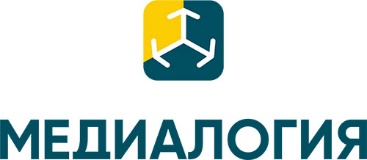 ОТЧЁТОбъекты: Министерство здравоохранения Московской областиКонтекст: ((("скорая помощь") | ("скорой помощи") | ("скорую помощь")) & ((новы* (автомобил* | машины)) | ("робот* светлан") | (кардио пульт*) | (лучш* бригад*)))Категории СМИ: Газеты, Журналы, Интернет, Информагентства, Радио, ТВВременной период: с 01 августа 2022 года по 29 мая 2023 годаДата подготовки отчета: 29 мая 2023 годаВсего сообщений: 405 (экспортировано: 405)Дайджест сообщенийРИАМО (riamo.ru), Красногорск, 28 апреля 2023В ОКРУГЕ КАШИРА ОТКРЫЛАСЬ НОВАЯ ПОДСТАНЦИЯ СКОРОЙ ПОМОЩИ© Пресс-служба Министерства здравоохранения Московской области  РИАМО - 28 апр... Она открыта взамен старой, располагавшейся в здании 1961 года постройки, которая уже не отвечала современным стандартам, сообщает пресс-служба Минздрава Подмосковья...https://riamo.ru/article/636815/v-okruge-kashira-otkrylas-novaya-podstantsiya-skoroj-pomoschiЕгорьевское телевидение (е-тв.рф), Егорьевск, 18 апреля 2023БРИГАДА СКОРОЙ ИЗ ЕГОРЬЕВСКА СТАЛА ЛУЧШЕЙ В ПОДМОСКОВЬЕПобедителя выбрали с помощью искусственного интеллекта, сообщает интернет-издание inegorievsk.ru  В Московской области подвели итоги опроса пациентов о работе скорой помощи... По данным пресс-службы министерства здравоохранения Московской области, лучшими сотрудниками по итогам 1-го квартала ...https://xn----dtbh7c.xn--p1ai/?p=124897Шаховские вести (inshahovskoe.ru), п.г.т. Шаховская, 15 апреля 2023ЛУЧШУЮ БРИГАДУ СКОРОЙ ПОМОЩИ ОПРЕДЕЛИЛИ В ПОДМОСКОВЬЕВ Московской области с прошлого года организован опрос пациентов о работе скорой помощи, по итогам работы за 1-й квартал была награждена лучшая бригада скорой помощи, сообщает пресс-служба регионального Минздрава...https://inshahovskoe.ru/news/zdravoohranenie/luchshuju-brigadu-skoroj-pomoschi-opredelili-v-podmoskoveMosDay.ru, Москва, 15 апреля 2023ЛУЧШУЮ БРИГАДУ СКОРОЙ ПОМОЩИ ОПРЕДЕЛИЛИ В ПОДМОСКОВЬЕРИАМО  В Московской области с прошлого года организован опрос пациентов о работе скорой помощи, по итогам работы за 1-й квартал была награждена лучшая бригада скорой помощи, сообщает пресс-служба регионального Минздрава...https://mosday.ru/news/item.php?4218140Знамя труда (inegorievsk.ru), Егорьевск, 15 апреля 2023БРИГАДА СКОРОЙ ИЗ ЕГОРЬЕВСКА СТАЛА ЛУЧШЕЙ В ПОДМОСКОВЬЕПобедителя выбрали с помощью искусственного интеллекта, сообщает интернет-издание inegorievsk.ru  В Московской области подвели итоги опроса пациентов о работе скорой помощи... По данным пресс-службы министерства здравоохранения Московской области, лучшими сотрудниками по итогам 1-го квартала ...https://inegorievsk.ru/news/zdravoohranenie/brigada-skoroj-iz-egorevska-stala-luchshej-v-podmoskoveMosDay.ru, Москва, 15 апреля 2023БРИГАДА СКОРОЙ ИЗ ЕГОРЬЕВСКА СТАЛА ЛУЧШЕЙ В ПОДМОСКОВЬЕПобедителя выбрали с помощью искусственного интеллекта, сообщает интернет-издание inegorievsk.ru  В Московской области подвели итоги опроса пациентов о работе скорой помощи... По данным пресс-службы министерства здравоохранения Московской области, лучшими сотрудниками по итогам 1-го квартала ...https://mosday.ru/news/item.php?4217684Радио 1 (radio1.news), Красногорск, 14 апреля 2023МЕДИКИ ИЗ ЕГОРЬЕВСКА СТАЛИ ЛУЧШЕЙ БРИГАДОЙ СКОРОЙ ПОМОЩИ ЗА I КВАРТАЛ | РАДИО 1В Подмосковье определили лучшую бригаду скорой помощи за I квартал 2023 года... По итогам опроса были награждены лучшие врач, фельдшер, медсестра и водитель, сообщили в пресс-службе Минздрава Московской области. Опрос пациентов по поводу работы скорой помощи проводили с прошлого ...https://radio1.news/news/zdorove/mediki-iz-egorevska-stali-luchshey-brigadoy-skoroy-pomoschi-za-i-kvartal/Московский Комсомолец (mk-mosobl.ru), Красногорск, 14 апреля 2023ЛУЧШУЮ БРИГАДУ СКОРОЙ ПОМОЩИ ОПРЕДЕЛИЛИ В ПОДМОСКОВЬЕЛучшую бригаду скорой помощи в I квартале этого года определили в Подмосковье  В Подмосковье определили лучшую бригаду скорой помощи... Об этом сообщает министерство здравоохранения Московской области. Опрос пациентов проводил искусственный интеллект - робот Светлана...https://www.mk-mosobl.ru/social/2023/04/14/luchshuyu-brigadu-skoroy-pomoshhi-opredelili-v-podmoskove.htmlБезФормата Подмосковье (podmoskovye.bezformata.com), Красногорск, 14 апреля 2023ПО ИТОГАМ 1 КВАРТАЛА В ПОДМОСКОВЬЕ ВЫБРАЛИ ЛУЧШУЮ БРИГАДУ СКОРОЙ ПОМОЩИПо итогам 1 квартала в Подмосковье выбрали лучшую бригаду скорой помощи  Выбор сделан на основании результатов опроса пациентов о работе скорой помощи Фото: пресс-служба Минздрава Московской области  Лучшую бригаду, состоящую из врача, фельдшера, медсестры и водителя, выбирают каждые три месяца...https://podmoskovye.bezformata.com/listnews/luchshuyu-brigadu-skoroy-pomoshi/116261017/Вести Подмосковья (vmo24.ru), Можайск, 14 апреля 2023ПО ИТОГАМ 1 КВАРТАЛА В ПОДМОСКОВЬЕ ВЫБРАЛИ ЛУЧШУЮ БРИГАДУ СКОРОЙ ПОМОЩИВыбор сделан на основании результатов опроса пациентов о работе скорой помощи  Лучшую бригаду, состоящую из врача, фельдшера, медсестры и водителя, выбирают каждые три месяца...https://vmo24.ru/news/po_itogam_1_kvartala_v_podmoskove_vybrali_luchshuyu_brigadu_skoroy_pomoshchiNews-Life (news-life.pro), Москва, 14 апреля 2023ПО ИТОГАМ 1 КВАРТАЛА В ПОДМОСКОВЬЕ ВЫБРАЛИ ЛУЧШУЮ БРИГАДУ СКОРОЙ ПОМОЩИЛучшую бригаду, состоящую из врача, фельдшера, медсестры и водителя, выбирают каждые три месяца... Каждый член победившей бригады получает денежное вознаграждение. Об этом сообщили в пресс-службе Минздрава Московской области. По итогам голосования в январе-марте 2023 года, лучшими ...https://news-life.pro/egoryevsk/346959715/Дзен Новости (dzen.ru/news), Москва, 14 апреля 2023ПО ИТОГАМ 1-ГО КВАРТАЛА В ПОДМОСКОВЬЕ ВЫБРАЛИ ЛУЧШУЮ БРИГАДУ СКОРОЙ ПОМОЩИЛучшую бригаду, состоящую из врача, фельдшера, медсестры и водителя, выбирают каждые три месяца... Сегодня по итогам работы за 1-й квартал была награждена лучшая бригада скорой помощи - врач, фельдшер, медсестра, водитель, сообщает пресс-служба Минздрава Подмосковья. Лучшими ...https://dzen.ru/news/story/link--story?persistent_id=2706786915Рамблер/новости (news.rambler.ru), Москва, 14 апреля 2023ПО ИТОГАМ 1-ГО КВАРТАЛА В ПОДМОСКОВЬЕ ВЫБРАЛИ ЛУЧШУЮ БРИГАДУ СКОРОЙ ПОМОЩИ© Вести Подмосковья   Лучшую бригаду, состоящую из врача, фельдшера, медсестры и водителя, выбирают каждые три месяца... Каждый член победившей бригады получает денежное вознаграждение. Об этом сообщили в пресс-службе Минздрава Московской области. По итогам голосования в январе-марте ...https://news.rambler.ru/incidents/50563993-po-itogam-1-go-kvartala-v-podmoskove-vybrali-luchshuyu-brigadu-skoroy-pomoschi/MosDay.ru, Москва, 14 апреля 2023ПО ИТОГАМ 1 КВАРТАЛА В ПОДМОСКОВЬЕ ВЫБРАЛИ ЛУЧШУЮ БРИГАДУ СКОРОЙ ПОМОЩИКаждый член победившей бригады получает денежное вознаграждение... Об этом сообщили в пресс-службе Минздрава Московской области. По итогам голосования в январе-марте 2023 года, лучшими сотрудниками стали представители Егорьевской подстанции - врач Дмитрий Дашков, медсестра Виктория ...https://mosday.ru/news/item.php?4216772Рамблер/новости (news.rambler.ru), Москва, 14 апреля 2023ПО ИТОГАМ 1 КВАРТАЛА В ПОДМОСКОВЬЕ ВЫБРАЛИ ЛУЧШУЮ БРИГАДУ СКОРОЙ ПОМОЩИФото: Вести Подмосковья Вести Подмосковья   Лучшую бригаду, состоящую из врача, фельдшера, медсестры и водителя, выбирают каждые три месяца... Каждый член победившей бригады получает денежное вознаграждение. Об этом сообщили в пресс-службе Минздрава Московской области. По итогам ...https://news.rambler.ru/incidents/50563993-po-itogam-1-kvartala-v-podmoskove-vybrali-luchshuyu-brigadu-skoroy-pomoschi/Правительство Московской области (mosreg.ru), Красногорск, 14 апреля 2023ЛУЧШУЮ БРИГАДУ СКОРОЙ ПОМОЩИ ОПРЕДЕЛИЛИ В ПОДМОСКОВЬЕскорая помощь  В Московской области с прошлого года организован опрос пациентов о работе скорой помощи, по итогам работы за 1-й квартал была награждена лучшая бригада скорой помощи, сообщает пресс-служба регионального Минздрава...https://mosreg.ru/sobytiya/novosti/news-submoscow/luchshuyu-brigadu-skoroi-pomoshi-opredelili-v-podmoskoveПодмосковье сегодня (mosregtoday.ru), Химки, 14 апреля 2023ЛУЧШАЯ БРИГАДА СКОРОЙ МЕДПОМОЩИ ОПРЕДЕЛЕНА В ПОДМОСКОВЬЕЛучшая бригада скорой медпомощи по итогам первого квартала текущего года была определена в Подмосковье, рассказали в Минздраве региона... Медработники-победители были определены по итогам опроса пациентов, который проводил робот Светлана...https://mosregtoday.ru/news/zdravoohranenie/v-podmoskove-opredelili-luchshuju-brigadu-skoroj-po-itogam-kvartala/Вести Дубны (indubnacity.ru), Дубна, 14 апреля 2023В МОСКОВСКОЙ ОБЛАСТИ НАГРАДИЛИ ЛУЧШУЮ БРИГАДУ СКОРОЙ ПОМОЩИПодведены итоги работы медицинского персонала региона в первом квартале, оцененные пациентами через голосового помощника на основе искусственного интеллекта, сообщили в пресс-службе Министерства здравоохранения Московской области...https://indubnacity.ru/news/novosti_podmoskovya/v-moskovskoj-oblasti-nagradili-luchshuju-brigadu-skoroj-pomoschiMosDay.ru, Москва, 14 апреля 2023В МОСКОВСКОЙ ОБЛАСТИ НАГРАДИЛИ ЛУЧШУЮ БРИГАДУ СКОРОЙ ПОМОЩИМинистерство здравоохранения МО  Подведены итоги работы медицинского персонала региона в первом квартале, оцененные пациентами через голосового помощника на основе искусственного интеллекта, сообщили в пресс-службе Министерства здравоохранения Московской области...https://mosday.ru/news/item.php?4216345РИАМО в Подольске (podolskriamo.ru), Подольск, 14 апреля 2023ЛУЧШУЮ БРИГАДУ СКОРОЙ ПОМОЩИ ОПРЕДЕЛИЛИ В МОСКОВСКОЙ ОБЛАСТИ ПО ИТОГАМ КВАРТАЛАВ Московской области с прошлого года организован опрос пациентов о работе скорой помощи... Сегодня по итогам работы за 1-й квартал была награждена лучшая бригада скорой помощи - врач, фельдшер, медсестра, водитель, сообщает пресс-служба Минздрава Подмосковья...https://podolskriamo.ru/article/luchshuyu-brigadu-skoroj-pomoschi-opredelili-v-moskovskoj-oblasti-po-itogam-kvartala-611809РИАМО в Люберцах (lubertsyriamo.ru), Люберцы, 14 апреля 2023ЛУЧШУЮ БРИГАДУ СКОРОЙ ПОМОЩИ ОПРЕДЕЛИЛИ В МОСКОВСКОЙ ОБЛАСТИ ПО ИТОГАМ КВАРТАЛАВ Московской области с прошлого года организован опрос пациентов о работе скорой помощи... Сегодня по итогам работы за 1-й квартал была награждена лучшая бригада скорой помощи - врач, фельдшер, медсестра, водитель, сообщает пресс-служба Минздрава Подмосковья...https://lubertsyriamo.ru/article/luchshuyu-brigadu-skoroj-pomoschi-opredelili-v-moskovskoj-oblasti-po-itogam-kvartala-611809РИАМО в Красногорске (krasnogorskriamo.ru), Красногорск, 14 апреля 2023ЛУЧШУЮ БРИГАДУ СКОРОЙ ПОМОЩИ ОПРЕДЕЛИЛИ В МОСКОВСКОЙ ОБЛАСТИ ПО ИТОГАМ КВАРТАЛАВ Московской области с прошлого года организован опрос пациентов о работе скорой помощи... Сегодня по итогам работы за 1-й квартал была награждена лучшая бригада скорой помощи - врач, фельдшер, медсестра, водитель, сообщает пресс-служба Минздрава Подмосковья...https://krasnogorskriamo.ru/article/luchshuyu-brigadu-skoroj-pomoschi-opredelili-v-moskovskoj-oblasti-po-itogam-kvartala-611809РИАМО в Королеве (korolevriamo.ru), Королёв, 14 апреля 2023ЛУЧШУЮ БРИГАДУ СКОРОЙ ПОМОЩИ ОПРЕДЕЛИЛИ В МОСКОВСКОЙ ОБЛАСТИ ПО ИТОГАМ КВАРТАЛАВ Московской области с прошлого года организован опрос пациентов о работе скорой помощи... Сегодня по итогам работы за 1-й квартал была награждена лучшая бригада скорой помощи - врач, фельдшер, медсестра, водитель, сообщает пресс-служба Минздрава Подмосковья...https://korolevriamo.ru/article/luchshuyu-brigadu-skoroj-pomoschi-opredelili-v-moskovskoj-oblasti-po-itogam-kvartala-611809РИАМО в Сергиевом Посаде (sergposadriamo.ru), Сергиев Посад, 14 апреля 2023ЛУЧШУЮ БРИГАДУ СКОРОЙ ПОМОЩИ ОПРЕДЕЛИЛИ В МОСКОВСКОЙ ОБЛАСТИ ПО ИТОГАМ КВАРТАЛАВ Московской области с прошлого года организован опрос пациентов о работе скорой помощи... Сегодня по итогам работы за 1-й квартал была награждена лучшая бригада скорой помощи - врач, фельдшер, медсестра, водитель, сообщает пресс-служба Минздрава Подмосковья...https://sergposadriamo.ru/article/luchshuyu-brigadu-skoroj-pomoschi-opredelili-v-moskovskoj-oblasti-po-itogam-kvartala-611809РИАМО в Домодедово (domodedovoriamo.ru), Домодедово, 14 апреля 2023ЛУЧШУЮ БРИГАДУ СКОРОЙ ПОМОЩИ ОПРЕДЕЛИЛИ В МОСКОВСКОЙ ОБЛАСТИ ПО ИТОГАМ КВАРТАЛАВ Московской области с прошлого года организован опрос пациентов о работе скорой помощи... Сегодня по итогам работы за 1-й квартал была награждена лучшая бригада скорой помощи - врач, фельдшер, медсестра, водитель, сообщает пресс-служба Минздрава Подмосковья...https://domodedovoriamo.ru/article/luchshuyu-brigadu-skoroj-pomoschi-opredelili-v-moskovskoj-oblasti-po-itogam-kvartala-611809РИАМО в Мытищах (mytischiriamo.ru), Мытищи, 14 апреля 2023ЛУЧШУЮ БРИГАДУ СКОРОЙ ПОМОЩИ ОПРЕДЕЛИЛИ В МОСКОВСКОЙ ОБЛАСТИ ПО ИТОГАМ КВАРТАЛАВ Московской области с прошлого года организован опрос пациентов о работе скорой помощи... Сегодня по итогам работы за 1-й квартал была награждена лучшая бригада скорой помощи - врач, фельдшер, медсестра, водитель, сообщает пресс-служба Минздрава Подмосковья...https://mytischiriamo.ru/article/luchshuyu-brigadu-skoroj-pomoschi-opredelili-v-moskovskoj-oblasti-po-itogam-kvartala-611809РИАМО в Балашихе (riamobalashiha.ru), Балашиха, 14 апреля 2023ЛУЧШУЮ БРИГАДУ СКОРОЙ ПОМОЩИ ОПРЕДЕЛИЛИ В МОСКОВСКОЙ ОБЛАСТИ ПО ИТОГАМ КВАРТАЛАВ Московской области с прошлого года организован опрос пациентов о работе скорой помощи... Сегодня по итогам работы за 1-й квартал была награждена лучшая бригада скорой помощи - врач, фельдшер, медсестра, водитель, сообщает пресс-служба Минздрава Подмосковья...https://riamobalashiha.ru/article/luchshuyu-brigadu-skoroj-pomoschi-opredelili-v-moskovskoj-oblasti-po-itogam-kvartala-611809РИАМО в Реутове (reutovriamo.ru), Реутов, 14 апреля 2023ЛУЧШУЮ БРИГАДУ СКОРОЙ ПОМОЩИ ОПРЕДЕЛИЛИ В МОСКОВСКОЙ ОБЛАСТИ ПО ИТОГАМ КВАРТАЛАВ Московской области с прошлого года организован опрос пациентов о работе скорой помощи... Сегодня по итогам работы за 1-й квартал была награждена лучшая бригада скорой помощи - врач, фельдшер, медсестра, водитель, сообщает пресс-служба Минздрава Подмосковья...https://reutovriamo.ru/article/luchshuyu-brigadu-skoroj-pomoschi-opredelili-v-moskovskoj-oblasti-po-itogam-kvartala-611809РИАМО в Щелкове (schelkovoriamo.ru), Щёлково, 14 апреля 2023ЛУЧШУЮ БРИГАДУ СКОРОЙ ПОМОЩИ ОПРЕДЕЛИЛИ В МОСКОВСКОЙ ОБЛАСТИ ПО ИТОГАМ КВАРТАЛАВ Московской области с прошлого года организован опрос пациентов о работе скорой помощи... Сегодня по итогам работы за 1-й квартал была награждена лучшая бригада скорой помощи - врач, фельдшер, медсестра, водитель, сообщает пресс-служба Минздрава Подмосковья...https://schelkovoriamo.ru/article/luchshuyu-brigadu-skoroj-pomoschi-opredelili-v-moskovskoj-oblasti-po-itogam-kvartala-611809Телеканал 360 (360tv.ru), Красногорск, 14 апреля 2023МИНЗДРАВ ОПРЕДЕЛИЛ ЛУЧШУЮ БРИГАДУ СКОРОЙ ПОМОЩИ В ПОДМОСКОВЬЕ В НАЧАЛЕ 2023 ГОДАДенежную премию получит бригада скорой помощи из Егорьевска за высокие оценки от пациентов, полученные в первые три месяца года... Работу бригады оценивают по 5-балльной шкале, где 1 балл - "абсолютно плохо", а 5 - "отлично". По итогам работы в первом квартале года лучшими сотрудниками стали представители Егорьевской подстанции...https://360tv.ru/news/mosobl/minzdrav-opredelil-luchshuju-brigadu-skoroj-pomoschi-v-podmoskove-v-nachale-2023-goda/Russian.city, Москва, 14 апреля 2023МИНЗДРАВ ОПРЕДЕЛИЛ ЛУЧШУЮ БРИГАДУ СКОРОЙ ПОМОЩИ В ПОДМОСКОВЬЕ В НАЧАЛЕ 2023 ГОДАДенежную премию получит бригада скорой помощи из Егорьевска за высокие оценки от пациентов, полученные в первые три месяца года... Работу бригады оценивают по 5-балльной шкале, где 1 балл - "абсолютно плохо", а 5 - "отлично". По итогам работы в первом квартале года лучшими сотрудниками стали представители Егорьевской подстанции...https://russian.city/egoryevsk/346936048/News-Life (news-life.pro), Москва, 14 апреля 2023МИНЗДРАВ ОПРЕДЕЛИЛ ЛУЧШУЮ БРИГАДУ СКОРОЙ ПОМОЩИ В ПОДМОСКОВЬЕ В НАЧАЛЕ 2023 ГОДАДенежную премию получит бригада скорой помощи из Егорьевска за высокие оценки от пациентов, полученные в первые три месяца года... Работу бригады оценивают по 5-балльной шкале, где 1 балл - "абсолютно плохо", а 5 - "отлично". По итогам работы в первом квартале года лучшими сотрудниками стали представители Егорьевской подстанции...https://news-life.pro/egoryevsk/346936048/BigPot.News, Москва, 14 апреля 2023МИНЗДРАВ ОПРЕДЕЛИЛ ЛУЧШУЮ БРИГАДУ СКОРОЙ ПОМОЩИ В ПОДМОСКОВЬЕ В НАЧАЛЕ 2023 ГОДАДенежную премию получит бригада скорой помощи из Егорьевска за высокие оценки от пациентов, полученные в первые три месяца года... Работу бригады оценивают по 5-балльной шкале, где 1 балл - "абсолютно плохо", а 5 - "отлично". По итогам работы в первом квартале года лучшими сотрудниками стали представители Егорьевской подстанции...https://bigpot.news/podmoskovie/346936048/Коронавирус в Москве (covid.russia24.pro/moscow), Москва, 14 апреля 2023МИНЗДРАВ ОПРЕДЕЛИЛ ЛУЧШУЮ БРИГАДУ СКОРОЙ ПОМОЩИ В ПОДМОСКОВЬЕ В НАЧАЛЕ 2023 ГОДАДенежную премию получит бригада скорой помощи из Егорьевска за высокие оценки от пациентов, полученные в первые три месяца года... Работу бригады оценивают по 5-балльной шкале, где 1 балл - "абсолютно плохо", а 5 - "отлично". По итогам работы в первом квартале года лучшими сотрудниками стали представители Егорьевской подстанции...https://russia24.pro/msk-obl/346936048/Moscow.media, Москва, 14 апреля 2023МИНЗДРАВ ОПРЕДЕЛИЛ ЛУЧШУЮ БРИГАДУ СКОРОЙ ПОМОЩИ В ПОДМОСКОВЬЕ В НАЧАЛЕ 2023 ГОДАДенежную премию получит бригада скорой помощи из Егорьевска за высокие оценки от пациентов, полученные в первые три месяца года... Работу бригады оценивают по 5-балльной шкале, где 1 балл - "абсолютно плохо", а 5 - "отлично". По итогам работы в первом квартале года лучшими сотрудниками стали представители Егорьевской подстанции...https://moscow.media/egoryevsk/346936048/РИАМО (riamo.ru), Красногорск, 14 апреля 2023ЛУЧШУЮ БРИГАДУ СКОРОЙ ПОМОЩИ ОПРЕДЕЛИЛИ В МОСКОВСКОЙ ОБЛАСТИ ПО ИТОГАМ КВАРТАЛАВ Московской области с прошлого года организован опрос пациентов о работе скорой помощи... Сегодня по итогам работы за 1-й квартал была награждена лучшая бригада скорой помощи - врач, фельдшер, медсестра, водитель, сообщает пресс-служба Минздрава Подмосковья...https://riamo.ru/article/633039/luchshuyu-brigadu-skoroj-pomoschi-opredelili-v-moskovskoj-oblasti-po-itogam-kvartalaРамблер/финансы (finance.rambler.ru), Москва, 14 апреля 2023ЛУЧШУЮ БРИГАДУ СКОРОЙ ПОМОЩИ ОПРЕДЕЛИЛИ В МОСКОВСКОЙ ОБЛАСТИ ПО ИТОГАМ КВАРТАЛАВ Московской области с прошлого года организован опрос пациентов о работе скорой помощи... Сегодня по итогам работы за 1-й квартал была награждена лучшая бригада скорой помощи - врач, фельдшер, медсестра, водитель, сообщает пресс-служба Минздрава Подмосковья...https://finance.rambler.ru/economics/50562306-luchshuyu-brigadu-skoroy-pomoschi-opredelili-v-moskovskoy-oblasti-po-itogam-kvartala/Где в Москве (gde-v-moskve.ru), Москва, 10 апреля 2023Москвичи (moskvichi.net), Москва, 19 февраля 2023РОБОТ СВЕТЛАНА ОЦЕНИЛА РАБОТУ ВРАЧЕЙ СКОРОЙ ПОМОЩИ В ПОДМОСКОВЬЕ | ПОДОЛЬСК -ПИШЕТ INPODOLSK.RUРобот Светлана оценила работу врачей скорой помощи в Подмосковье | Подольск -пишет inpodolsk.ru  "   Робот Светлана оценила работу врачей скорой помощи в Подмосковье  Фото: Министерство здравоохранения Московской области  Пациенты оценили работу врачей скорой помощи ...https://moskvichi.net/post-group/robot-svetlana-oczenila-rabotu-vrachej-skoroj-pomoshhi-v-podmoskove-podolsk-pishet-inpodolsk-ru/Луховицкие вести, Луховицы, 18 февраля 2023ЭТО ДОЛЖЕН ЗНАТЬ КАЖДЫЙДесять случаев, когда нужно срочно вызывать скорую помощь... Министерство здравоохранения Московской области напоминает, что вызвать квалифицированную помощь можно по единому номеру экстренных служб "112", а также через мобильное приложение региональной системы-112, которая дает возможность отследить, где находится бригада...РБК (karelia.rbc.ru), Петрозаводск, 17 февраля 2023КАРЕЛИЮ ЖДЕТ РЕФОРМА СКОРОЙ МЕДИЦИНСКОЙ ПОМОЩИВ Карелии создадут Единую службу вызова скорой помощи, сообщили в региональном Минздраве... Во-вторых, будет обеспечен контроль за распределением вызовов и автомобилями скорой помощи с применением системы "Глонасс"...https://karelia.rbc.ru/karelia/17/02/2023/63ef0f3f9a7947408a79835cРИАМО в Подольске (podolskriamo.ru), Подольск, 16 февраля 2023ЖИТЕЛИ ПОДМОСКОВЬЯ ОЦЕНИЛИ РАБОТУ 3482 ВРАЧЕЙ СКОРОЙ ПОМОЩИ В 2023 ГОДУЖители Подмосковья оценили работу 3482 врачей скорой помощи в 2023 году... Об этом сообщили в пресс-службе министерства здравоохранения Московской области. "На следующий день после вызова скорой помощи вам может позвонить Светлана. Не пугайтесь, она всего лишь попросит вас оценить ...https://podolskriamo.ru/article/zhiteli-podmoskovya-otsenili-rabotu-3482-vrachej-skoroj-pomoschi-v-2023-godu-608674РИАМО в Люберцах (lubertsyriamo.ru), Люберцы, 16 февраля 2023ЖИТЕЛИ ПОДМОСКОВЬЯ ОЦЕНИЛИ РАБОТУ 3482 ВРАЧЕЙ СКОРОЙ ПОМОЩИ В 2023 ГОДУЖители Подмосковья оценили работу 3482 врачей скорой помощи в 2023 году... Об этом сообщили в пресс-службе министерства здравоохранения Московской области. "На следующий день после вызова скорой помощи вам может позвонить Светлана. Не пугайтесь, она всего лишь попросит вас оценить ...https://lubertsyriamo.ru/article/zhiteli-podmoskovya-otsenili-rabotu-3482-vrachej-skoroj-pomoschi-v-2023-godu-608674РИАМО в Красногорске (krasnogorskriamo.ru), Красногорск, 16 февраля 2023ЖИТЕЛИ ПОДМОСКОВЬЯ ОЦЕНИЛИ РАБОТУ 3482 ВРАЧЕЙ СКОРОЙ ПОМОЩИ В 2023 ГОДУЖители Подмосковья оценили работу 3482 врачей скорой помощи в 2023 году... Об этом сообщили в пресс-службе министерства здравоохранения Московской области. "На следующий день после вызова скорой помощи вам может позвонить Светлана. Не пугайтесь, она всего лишь попросит вас оценить ...https://krasnogorskriamo.ru/article/zhiteli-podmoskovya-otsenili-rabotu-3482-vrachej-skoroj-pomoschi-v-2023-godu-608674РИАМО в Королеве (korolevriamo.ru), Королёв, 16 февраля 2023ЖИТЕЛИ ПОДМОСКОВЬЯ ОЦЕНИЛИ РАБОТУ 3482 ВРАЧЕЙ СКОРОЙ ПОМОЩИ В 2023 ГОДУЖители Подмосковья оценили работу 3482 врачей скорой помощи в 2023 году... Об этом сообщили в пресс-службе министерства здравоохранения Московской области. "На следующий день после вызова скорой помощи вам может позвонить Светлана. Не пугайтесь, она всего лишь попросит вас оценить ...https://korolevriamo.ru/article/zhiteli-podmoskovya-otsenili-rabotu-3482-vrachej-skoroj-pomoschi-v-2023-godu-608674РИАМО в Реутове (reutovriamo.ru), Реутов, 16 февраля 2023ЖИТЕЛИ ПОДМОСКОВЬЯ ОЦЕНИЛИ РАБОТУ 3482 ВРАЧЕЙ СКОРОЙ ПОМОЩИ В 2023 ГОДУЖители Подмосковья оценили работу 3482 врачей скорой помощи в 2023 году... Об этом сообщили в пресс-службе министерства здравоохранения Московской области. "На следующий день после вызова скорой помощи вам может позвонить Светлана. Не пугайтесь, она всего лишь попросит вас оценить ...https://reutovriamo.ru/article/zhiteli-podmoskovya-otsenili-rabotu-3482-vrachej-skoroj-pomoschi-v-2023-godu-608674РИАМО в Мытищах (mytischiriamo.ru), Мытищи, 16 февраля 2023ЖИТЕЛИ ПОДМОСКОВЬЯ ОЦЕНИЛИ РАБОТУ 3482 ВРАЧЕЙ СКОРОЙ ПОМОЩИ В 2023 ГОДУЖители Подмосковья оценили работу 3482 врачей скорой помощи в 2023 году... Об этом сообщили в пресс-службе министерства здравоохранения Московской области. "На следующий день после вызова скорой помощи вам может позвонить Светлана. Не пугайтесь, она всего лишь попросит вас оценить ...https://mytischiriamo.ru/article/zhiteli-podmoskovya-otsenili-rabotu-3482-vrachej-skoroj-pomoschi-v-2023-godu-608674РИАМО в Домодедово (domodedovoriamo.ru), Домодедово, 16 февраля 2023ЖИТЕЛИ ПОДМОСКОВЬЯ ОЦЕНИЛИ РАБОТУ 3482 ВРАЧЕЙ СКОРОЙ ПОМОЩИ В 2023 ГОДУЖители Подмосковья оценили работу 3482 врачей скорой помощи в 2023 году... Об этом сообщили в пресс-службе министерства здравоохранения Московской области. "На следующий день после вызова скорой помощи вам может позвонить Светлана. Не пугайтесь, она всего лишь попросит вас оценить ...https://domodedovoriamo.ru/article/zhiteli-podmoskovya-otsenili-rabotu-3482-vrachej-skoroj-pomoschi-v-2023-godu-608674РИАМО в Сергиевом Посаде (sergposadriamo.ru), Сергиев Посад, 16 февраля 2023ЖИТЕЛИ ПОДМОСКОВЬЯ ОЦЕНИЛИ РАБОТУ 3482 ВРАЧЕЙ СКОРОЙ ПОМОЩИ В 2023 ГОДУЖители Подмосковья оценили работу 3482 врачей скорой помощи в 2023 году... Об этом сообщили в пресс-службе министерства здравоохранения Московской области. "На следующий день после вызова скорой помощи вам может позвонить Светлана. Не пугайтесь, она всего лишь попросит вас оценить ...https://sergposadriamo.ru/article/zhiteli-podmoskovya-otsenili-rabotu-3482-vrachej-skoroj-pomoschi-v-2023-godu-608674РИАМО в Щелкове (schelkovoriamo.ru), Щёлково, 16 февраля 2023ЖИТЕЛИ ПОДМОСКОВЬЯ ОЦЕНИЛИ РАБОТУ 3482 ВРАЧЕЙ СКОРОЙ ПОМОЩИ В 2023 ГОДУЖители Подмосковья оценили работу 3482 врачей скорой помощи в 2023 году... Об этом сообщили в пресс-службе министерства здравоохранения Московской области. "На следующий день после вызова скорой помощи вам может позвонить Светлана. Не пугайтесь, она всего лишь попросит вас оценить ...https://schelkovoriamo.ru/article/zhiteli-podmoskovya-otsenili-rabotu-3482-vrachej-skoroj-pomoschi-v-2023-godu-608674РИАМО в Балашихе (riamobalashiha.ru), Балашиха, 16 февраля 2023ЖИТЕЛИ ПОДМОСКОВЬЯ ОЦЕНИЛИ РАБОТУ 3482 ВРАЧЕЙ СКОРОЙ ПОМОЩИ В 2023 ГОДУЖители Подмосковья оценили работу 3482 врачей скорой помощи в 2023 году... Об этом сообщили в пресс-службе министерства здравоохранения Московской области. "На следующий день после вызова скорой помощи вам может позвонить Светлана. Не пугайтесь, она всего лишь попросит вас оценить ...https://riamobalashiha.ru/article/zhiteli-podmoskovya-otsenili-rabotu-3482-vrachej-skoroj-pomoschi-v-2023-godu-608674РИАМО (riamo.ru), Красногорск, 16 февраля 2023ЖИТЕЛИ ПОДМОСКОВЬЯ ОЦЕНИЛИ РАБОТУ 3482 ВРАЧЕЙ СКОРОЙ ПОМОЩИ В 2023 ГОДУ© Пресс-служба Министерства здравоохранения Московской области  РИАМО - 16 фев... Жители Подмосковья оценили работу 3482 врачей скорой помощи в 2023 году. Об этом сообщили в пресс-службе министерства здравоохранения Московской области. "На следующий день после вызова скорой ...https://riamo.ru/article/619243/zhiteli-podmoskovya-otsenili-rabotu-3482-vrachej-skoroj-pomoschi-v-2023-goduРИАМО (riamo.ru), Красногорск, 16 февраля 2023350 ТЫС КОНСУЛЬТАЦИЙ ПРОВЕЛИ СОТРУДНИКИ КАРДИОПУЛЬТА НА СТАНЦИИ СКОРОЙ ПОМОЩИ ПОДМОСКОВЬЯ© Пресс-служба Министерства здравоохранения Московской области  РИАМО - 16 фев... Это консультационный центр, где врачи-кардиологи дистанционно расшифровывают ЭКГ пациента во время выезда к нему бригады и дают оценку его состоянию, сообщает пресс-служба Минздрава Подмосковья...https://riamo.ru/article/619212/350-tys-konsultatsij-proveli-sotrudniki-kardiopulta-na-stantsii-skoroj-pomoschi-podmoskovyaРИАМО в Подольске (podolskriamo.ru), Подольск, 16 февраля 2023350 ТЫС КОНСУЛЬТАЦИЙ ПРОВЕЛИ СОТРУДНИКИ КАРДИОПУЛЬТА НА СТАНЦИИ СКОРОЙ ПОМОЩИ ПОДМОСКОВЬЯЭто консультационный центр, где врачи-кардиологи дистанционно расшифровывают ЭКГ пациента во время выезда к нему бригады и дают оценку его состоянию, сообщает пресс-служба Минздрава Подмосковья...https://podolskriamo.ru/article/350-tys-konsultatsij-proveli-sotrudniki-kardiopulta-na-stantsii-skoroj-pomoschi-podmoskovya-608668РИАМО в Люберцах (lubertsyriamo.ru), Люберцы, 16 февраля 2023350 ТЫС КОНСУЛЬТАЦИЙ ПРОВЕЛИ СОТРУДНИКИ КАРДИОПУЛЬТА НА СТАНЦИИ СКОРОЙ ПОМОЩИ ПОДМОСКОВЬЯЭто консультационный центр, где врачи-кардиологи дистанционно расшифровывают ЭКГ пациента во время выезда к нему бригады и дают оценку его состоянию, сообщает пресс-служба Минздрава Подмосковья...https://lubertsyriamo.ru/article/350-tys-konsultatsij-proveli-sotrudniki-kardiopulta-na-stantsii-skoroj-pomoschi-podmoskovya-608668РИАМО в Красногорске (krasnogorskriamo.ru), Красногорск, 16 февраля 2023350 ТЫС КОНСУЛЬТАЦИЙ ПРОВЕЛИ СОТРУДНИКИ КАРДИОПУЛЬТА НА СТАНЦИИ СКОРОЙ ПОМОЩИ ПОДМОСКОВЬЯЭто консультационный центр, где врачи-кардиологи дистанционно расшифровывают ЭКГ пациента во время выезда к нему бригады и дают оценку его состоянию, сообщает пресс-служба Минздрава Подмосковья...https://krasnogorskriamo.ru/article/350-tys-konsultatsij-proveli-sotrudniki-kardiopulta-na-stantsii-skoroj-pomoschi-podmoskovya-608668РИАМО в Королеве (korolevriamo.ru), Королёв, 16 февраля 2023350 ТЫС КОНСУЛЬТАЦИЙ ПРОВЕЛИ СОТРУДНИКИ КАРДИОПУЛЬТА НА СТАНЦИИ СКОРОЙ ПОМОЩИ ПОДМОСКОВЬЯЭто консультационный центр, где врачи-кардиологи дистанционно расшифровывают ЭКГ пациента во время выезда к нему бригады и дают оценку его состоянию, сообщает пресс-служба Минздрава Подмосковья...https://korolevriamo.ru/article/350-tys-konsultatsij-proveli-sotrudniki-kardiopulta-na-stantsii-skoroj-pomoschi-podmoskovya-608668РИАМО в Реутове (reutovriamo.ru), Реутов, 16 февраля 2023350 ТЫС КОНСУЛЬТАЦИЙ ПРОВЕЛИ СОТРУДНИКИ КАРДИОПУЛЬТА НА СТАНЦИИ СКОРОЙ ПОМОЩИ ПОДМОСКОВЬЯЭто консультационный центр, где врачи-кардиологи дистанционно расшифровывают ЭКГ пациента во время выезда к нему бригады и дают оценку его состоянию, сообщает пресс-служба Минздрава Подмосковья...https://reutovriamo.ru/article/350-tys-konsultatsij-proveli-sotrudniki-kardiopulta-na-stantsii-skoroj-pomoschi-podmoskovya-608668РИАМО в Мытищах (mytischiriamo.ru), Мытищи, 16 февраля 2023350 ТЫС КОНСУЛЬТАЦИЙ ПРОВЕЛИ СОТРУДНИКИ КАРДИОПУЛЬТА НА СТАНЦИИ СКОРОЙ ПОМОЩИ ПОДМОСКОВЬЯЭто консультационный центр, где врачи-кардиологи дистанционно расшифровывают ЭКГ пациента во время выезда к нему бригады и дают оценку его состоянию, сообщает пресс-служба Минздрава Подмосковья...https://mytischiriamo.ru/article/350-tys-konsultatsij-proveli-sotrudniki-kardiopulta-na-stantsii-skoroj-pomoschi-podmoskovya-608668РИАМО в Домодедово (domodedovoriamo.ru), Домодедово, 16 февраля 2023350 ТЫС КОНСУЛЬТАЦИЙ ПРОВЕЛИ СОТРУДНИКИ КАРДИОПУЛЬТА НА СТАНЦИИ СКОРОЙ ПОМОЩИ ПОДМОСКОВЬЯЭто консультационный центр, где врачи-кардиологи дистанционно расшифровывают ЭКГ пациента во время выезда к нему бригады и дают оценку его состоянию, сообщает пресс-служба Минздрава Подмосковья...https://domodedovoriamo.ru/article/350-tys-konsultatsij-proveli-sotrudniki-kardiopulta-na-stantsii-skoroj-pomoschi-podmoskovya-608668РИАМО в Сергиевом Посаде (sergposadriamo.ru), Сергиев Посад, 16 февраля 2023350 ТЫС КОНСУЛЬТАЦИЙ ПРОВЕЛИ СОТРУДНИКИ КАРДИОПУЛЬТА НА СТАНЦИИ СКОРОЙ ПОМОЩИ ПОДМОСКОВЬЯЭто консультационный центр, где врачи-кардиологи дистанционно расшифровывают ЭКГ пациента во время выезда к нему бригады и дают оценку его состоянию, сообщает пресс-служба Минздрава Подмосковья...https://sergposadriamo.ru/article/350-tys-konsultatsij-proveli-sotrudniki-kardiopulta-na-stantsii-skoroj-pomoschi-podmoskovya-608668РИАМО в Балашихе (riamobalashiha.ru), Балашиха, 16 февраля 2023350 ТЫС КОНСУЛЬТАЦИЙ ПРОВЕЛИ СОТРУДНИКИ КАРДИОПУЛЬТА НА СТАНЦИИ СКОРОЙ ПОМОЩИ ПОДМОСКОВЬЯЭто консультационный центр, где врачи-кардиологи дистанционно расшифровывают ЭКГ пациента во время выезда к нему бригады и дают оценку его состоянию, сообщает пресс-служба Минздрава Подмосковья...https://riamobalashiha.ru/article/350-tys-konsultatsij-proveli-sotrudniki-kardiopulta-na-stantsii-skoroj-pomoschi-podmoskovya-608668РИАМО в Щелкове (schelkovoriamo.ru), Щёлково, 16 февраля 2023350 ТЫС КОНСУЛЬТАЦИЙ ПРОВЕЛИ СОТРУДНИКИ КАРДИОПУЛЬТА НА СТАНЦИИ СКОРОЙ ПОМОЩИ ПОДМОСКОВЬЯЭто консультационный центр, где врачи-кардиологи дистанционно расшифровывают ЭКГ пациента во время выезда к нему бригады и дают оценку его состоянию, сообщает пресс-служба Минздрава Подмосковья...https://schelkovoriamo.ru/article/350-tys-konsultatsij-proveli-sotrudniki-kardiopulta-na-stantsii-skoroj-pomoschi-podmoskovya-608668Реут (in-reutov.ru), Реутов, 16 февраля 2023РОБОТ СВЕТЛАНА ОЦЕНИЛА РАБОТУ ВРАЧЕЙ СКОРОЙ ПОМОЩИНа основании данных оценок были выбраны по 10 сотрудников в каждой номинации: "Лучший врач", "Лучший фельдшер", "Лучшая медицинская сестра/медицинский брат" и "Лучший водитель"...https://in-reutov.ru/news/novosti_podmoskovya/robot-svetlana-otsenila-rabotu-vrachej-skoroj-pomoschiПавлово-Посадские известия (inpavposad.ru), Павловский Посад, 16 февраля 2023РОБОТ СВЕТЛАНА ПОМОГЛА ОЦЕНИТЬ РАБОТУ ВРАЧЕЙ СКОРОЙ ПОМОЩИНа подстанции службы скорой помощи в подмосковных Химках прошло первое в этом году награждение лучших по мнению пациентов сотрудников... За январь 2023 года через робота Светлану пациенты, которые обращались за скорой помощью, поставили 3482 оценки для составления рейтинга ...https://inpavposad.ru/news/zdorove_i_sport/robot-svetlana-otsenila-rabotu-vrachej-skoroj-pomoschiMosDay.ru, Москва, 16 февраля 2023РОБОТ СВЕТЛАНА ПОМОГЛА ОЦЕНИТЬ РАБОТУ ВРАЧЕЙ СКОРОЙ ПОМОЩИФото предоставлено Минздравом МО  На подстанции службы скорой помощи в подмосковных Химках прошло первое в этом году награждение лучших по мнению пациентов сотрудников...https://mosday.ru/news/item.php?4131722Подольский рабочий (inpodolsk.ru), Подольск, 16 февраля 2023РОБОТ СВЕТЛАНА ОЦЕНИЛА РАБОТУ ВРАЧЕЙ СКОРОЙ ПОМОЩИ В ПОДМОСКОВЬЕПациенты оценили работу врачей скорой помощи в Подмосковье благодаря роботу Светлане... Искусственный интеллект выбрал лучших сотрудников в четырех номинациях. Их наградили в Химках, сообщили в минздраве Московской области. "Светлана просит [пациентов] оценить работу бригады ...https://inpodolsk.ru/news/zdorove/robot-svetlana-otsenila-rabotu-vrachej-skoroj-pomoschi-v-podmoskoveMosDay.ru, Москва, 16 февраля 2023РОБОТ СВЕТЛАНА ОЦЕНИЛА РАБОТУ ВРАЧЕЙ СКОРОЙ ПОМОЩИ В ПОДМОСКОВЬЕФото: Министерство здравоохранения Московской области  Пациенты оценили работу врачей скорой помощи в Подмосковье благодаря роботу Светлане...https://mosday.ru/news/item.php?4131548Знамя труда (inegorievsk.ru), Егорьевск, 16 февраля 2023ИСКУССТВЕННЫЙ ИНТЕЛЛЕКТ ВЫСТАВИЛ ОЦЕНИЛ РАБОТУ ВРАЧЕЙ СКОРОЙС помощью робота Светланы, отмечены 10 медиков... Об этом сегодня рассказали в пресс-службе министерства здравоохранения Московской области  На одной из подстанций скорой помощи Подмосковье состоялось первое в этом году награждение сотрудников...https://inegorievsk.ru/news/zdravoohranenie/robot-svetlana-otsenila-rabotu-vrachej-skoroj-pomoschiЗвенигородские ведомости (inzvenigorod.ru), Одинцово, 16 февраля 2023РАБОТУ ВРАЧЕЙ СКОРОЙ ПОМОЩИ ОЦЕНИЛА РОБОТ "СВЕТЛАНА"В подстанции службы скорой помощи в подмосковных Химках прошло первое в этом году награждение сотрудников по мнению пациентов... За январь 2023 года через робота Светлану пациенты, которые обращались за скорой помощью, поставили 3482 оценки для составления рейтинга медицинских бригад, ...https://inzvenigorod.ru/news/proisshestviya/robot-svetlana-otsenila-rabotu-vrachej-skoroj-pomoschiMosDay.ru, Москва, 16 февраля 2023РАБОТУ ВРАЧЕЙ СКОРОЙ ПОМОЩИ ОЦЕНИЛА РОБОТ "СВЕТЛАНА"В подстанции службы скорой помощи в подмосковных Химках прошло первое в этом году награждение сотрудников по мнению пациентов... За январь 2023 года через робота Светлану пациенты, которые обращались за скорой помощью, поставили 3482 оценки для составления рейтинга медицинских бригад, ...https://mosday.ru/news/item.php?4131556Время (in-schelkovo.ru), Щёлково, 16 февраля 2023РОБОТ СВЕТЛАНА ОЦЕНИЛ РАБОТУ ВРАЧЕЙ СКОРОЙ ПОМОЩИ ПОДМОСКОВЬЯ 3 ТЫСЯЧ РАЗ В ЯНВАРЕЖители Подмосковья поставили 3482 оценки бригадам скорой медицинской помощи через робота Светлану в январе... Лучших наградили в подстанции неотложки в Химках, сообщили в минздраве Московской области. В конечном итоге экспертам удалось выделить по десять самых успешных сотрудников ...https://in-schelkovo.ru/news/medicina/robot-svetlana-otsenil-rabotu-vrachej-skoroj-pomoschi-podmoskovja-3-tysjach-raz-v-janvareMosDay.ru, Москва, 16 февраля 2023РОБОТ СВЕТЛАНА ОЦЕНИЛ РАБОТУ ВРАЧЕЙ СКОРОЙ ПОМОЩИ ПОДМОСКОВЬЯ 3 ТЫСЯЧ РАЗ В ЯНВАРЕФото: Министерство здравоохранения Московской области  Жители Подмосковья поставили 3482 оценки бригадам скорой медицинской помощи через робота Светлану в январе...https://mosday.ru/news/item.php?4131654Лыткаринские Вести (inlytkarino.ru), Лыткарино, 16 февраля 2023РОБОТ СВЕТЛАНА ПОМОГАЕТ ПАЦИЕНТАМ ВЫБРАТЬ ЛУЧШИХ МЕДРАБОТНИКОВПервое в этом году награждение пациентов, которых пациенты признали лучшими в своем деле, прошло на подстанции скорой помощи в Химках... Всего за январь через робота Светлану жители, которые обращались за скорой помощью, поставили 3 482 оценки для составления рейтинга медицинских ...https://inlytkarino.ru/news/novosti/robot-svetlana-otsenila-rabotu-vrachej-skoroj-pomoschiMosDay.ru, Москва, 16 февраля 2023РОБОТ СВЕТЛАНА ПОМОГАЕТ ПАЦИЕНТАМ ВЫБРАТЬ ЛУЧШИХ МЕДРАБОТНИКОВФото: министерство здравоохранения Московской области  Первое в этом году награждение пациентов, которых пациенты признали лучшими в своем деле, прошло на подстанции скорой помощи в Химках...https://mosday.ru/news/item.php?4131657MosDay.ru, Москва, 16 февраля 2023В ПОДМОСКОВЬЕ НАГРАДИЛИ ВРАЧЕЙ ЗА ПРОФЕССИОНАЛИЗМ И ВНИМАТЕЛЬНОСТЬ К ПАЦИЕНТАММинистерство здравоохранения Московской области  В подстанции службы скорой помощи в подмосковных Химках прошло первое в этом году награждение лучших сотрудников по мнению пациентов...https://mosday.ru/news/item.php?4131712Городские вести (inlosinopetrovsk.ru), Лосино-Петровский, 16 февраля 2023ЗА ЯНВАРЬ ЧЕРЕЗ РОБОТА СВЕТЛАНУ ПАЦИЕНТЫ, КОТОРЫЕ ОБРАЩАЛИСЬ ЗА СКОРОЙ ПОМОЩЬЮ, ПОСТАВИЛИ 3482 ОЦЕНКИНа основании оценок пациентов были выбраны по 10 сотрудников в каждой номинации  В подстанции службы скорой помощи в подмосковных Химках прошло первое в этом году награждение сотрудников по мнению пациентов...https://inlosinopetrovsk.ru/news/medicina/za-janvar-cherez-robota-svetlanu-patsienty-kotorye-obraschalis-za-skoroj-pomoschju-postavili-3482-otsenkiMosDay.ru, Москва, 16 февраля 2023ЗА ЯНВАРЬ ЧЕРЕЗ РОБОТА СВЕТЛАНУ ПАЦИЕНТЫ, КОТОРЫЕ ОБРАЩАЛИСЬ ЗА СКОРОЙ ПОМОЩЬЮ, ПОСТАВИЛИ 3482 ОЦЕНКИНа основании оценок пациентов были выбраны по 10 сотрудников в каждой номинации  В подстанции службы скорой помощи в подмосковных Химках прошло первое в этом году награждение сотрудников по мнению пациентов...https://mosday.ru/news/item.php?4131808Заря (intaldom.ru), Талдом, 16 февраля 2023РОБОТ СВЕТЛАНА ОЦЕНИЛА РАБОТУ ВРАЧЕЙ СКОРОЙ ПОМОЩИЗа январь 2023 года через робота Светлану пациенты, которые обращались за скорой помощью, поставили 3482 оценки для составления рейтинга медицинских бригад, сообщили в Министерстве здравоохранения Московской области...https://intaldom.ru/news/obschestvo/robot-svetlana-otsenila-rabotu-vrachej-skoroj-pomoschiВолоколамский край (involokolamsk.ru), Волоколамск, 16 февраля 2023РАБОТУ ВРАЧЕЙ СКОРОЙ ПОМОЩИ ПОМОГЛА ОЦЕНИТЬ РОБОТ СВЕТЛАНАВ подмосковных Химках прошло первое в этом году награждение лучших, по мнению пациентов, сотрудников подстанции службы скорой помощи  По сообщению Минздрава Московской области, 3482 оценки для составления рейтинга медицинских бригад, поставили пациенты, которые обращались ...https://involokolamsk.ru/news/zdravoohranenie/robot-svetlana-otsenila-rabotu-vrachej-skoroj-pomoschiNews-Life (news-life.pro), Москва, 16 февраля 2023РАБОТУ ВРАЧЕЙ СКОРОЙ ПОМОЩИ ПОМОГЛА ОЦЕНИТЬ РОБОТ СВЕТЛАНАВ подмосковных Химках прошло первое в этом году награждение лучших, по мнению пациентов, сотрудников подстанции службы скорой помощи По сообщению Минздрава Московской области, 3482 оценки для составления рейтинга медицинских бригад, поставили пациенты, которые обращались за ...https://news-life.pro/himki/342340958/Здоровье в Москве (health.russia24.pro/moscow), Москва, 16 февраля 2023РАБОТУ ВРАЧЕЙ СКОРОЙ ПОМОЩИ ПОМОГЛА ОЦЕНИТЬ РОБОТ СВЕТЛАНАВ подмосковных Химках прошло первое в этом году награждение лучших, по мнению пациентов, сотрудников подстанции службы скорой помощи  По сообщению Минздрава Московской области, 3482 оценки для составления рейтинга медицинских бригад, поставили пациенты, которые обращались ...https://health.russia24.pro/msk-obl/342340958/Russian.city, Москва, 16 февраля 2023РАБОТУ ВРАЧЕЙ СКОРОЙ ПОМОЩИ ПОМОГЛА ОЦЕНИТЬ РОБОТ СВЕТЛАНАВ подмосковных Химках прошло первое в этом году награждение лучших, по мнению пациентов, сотрудников подстанции службы скорой помощи  По сообщению Минздрава Московской области, 3482 оценки для составления рейтинга медицинских бригад, поставили пациенты, которые обращались ...https://russian.city/himki/342340958/MosDay.ru, Москва, 16 февраля 2023РАБОТУ ВРАЧЕЙ СКОРОЙ ПОМОЩИ ПОМОГЛА ОЦЕНИТЬ РОБОТ СВЕТЛАНАВ подмосковных Химках прошло первое в этом году награждение лучших, по мнению пациентов, сотрудников подстанции службы скорой помощи  По сообщению Минздрава Московской области, 3482 оценки для составления рейтинга медицинских бригад, поставили пациенты, которые обращались ...https://mosday.ru/news/item.php?4131578Russia24.pro, Москва, 16 февраля 2023РАБОТУ ВРАЧЕЙ СКОРОЙ ПОМОЩИ ПОМОГЛА ОЦЕНИТЬ РОБОТ СВЕТЛАНАВ подмосковных Химках прошло первое в этом году награждение лучших, по мнению пациентов, сотрудников подстанции службы скорой помощи  По сообщению Минздрава Московской области, 3482 оценки для составления рейтинга медицинских бригад, поставили пациенты, которые обращались ...https://russia24.pro/msk-obl/342340958/Moscow.media, Москва, 16 февраля 2023РАБОТУ ВРАЧЕЙ СКОРОЙ ПОМОЩИ ПОМОГЛА ОЦЕНИТЬ РОБОТ СВЕТЛАНАВ подмосковных Химках прошло первое в этом году награждение лучших, по мнению пациентов, сотрудников подстанции службы скорой помощи  По сообщению Минздрава Московской области, 3482 оценки для составления рейтинга медицинских бригад, поставили пациенты, которые обращались ...https://moscow.media/himki/342340958/Основа. Подмосковье (in-narofominsk.ru), Наро-Фоминск, 16 февраля 2023РОБОТ СВЕТЛАНА ОЦЕНИЛА РАБОТУ ВРАЧЕЙ СКОРОЙ ПОМОЩИВ подстанции службы скорой помощи в подмосковных Химках прошло первое в этом году награждение сотрудников по мнению пациентов... За январь 2023 года через робота Светлану пациенты, которые обращались за скорой помощью, поставили 3482 оценки для составления рейтинга медицинских бригад, ...https://in-narofominsk.ru/news/zdorove-i-medicina/robot-svetlana-otsenila-rabotu-vrachej-skoroj-pomoschiРадио 1 (radio1.news), Красногорск, 16 февраля 2023РОБОТ СВЕТЛАНА ВЫБРАЛА ЛУЧШИХ ВРАЧЕЙ ПОДМОСКОВЬЯ | РАДИО 1Лучших врачей скорой помощи Московской области наградили в Химках... Как рассказали в подмосковном Минздраве, в январе пациенты, которые обращались за скорой помощью, поставили 3482 оценки через робота Светлану. В результате система определила 10 лучших сотрудников ...https://radio1.news/news/zdorove/robot-svetlana-ocenila-rabotu-vrachey-skoroy-pomoschi/Новости недели (inelstal.ru), Электросталь, 16 февраля 2023БЛАГОДАРНЫЕ ПАЦИЕНТЫ И РОБОТ СВЕТЛАНА ВЫБРАЛИ ЛУЧШИХ ВРАЧЕЙ СКОРОЙ ПОМОЩИ ПОДМОСКОВЬЯРобототизированный помощник Светлана, через которого жители Московской области могут вызвать бригаду скорой помощи, врача на дом или записаться на прием, помог выбрать лучших сотрудников сферы здравоохранения...https://inelstal.ru/news/zdravoohranenie/blagodarnye-patsienty-i-robot-svetlana-vybrali-luchshih-vrachej-skoroj-pomoschi-podmoskovjaMosDay.ru, Москва, 16 февраля 2023БЛАГОДАРНЫЕ ПАЦИЕНТЫ И РОБОТ СВЕТЛАНА ВЫБРАЛИ ЛУЧШИХ ВРАЧЕЙ СКОРОЙ ПОМОЩИ ПОДМОСКОВЬЯРобототизированный помощник Светлана, через которого жители Московской области могут вызвать бригаду скорой помощи, врача на дом или записаться на прием, помог выбрать лучших сотрудников сферы здравоохранения...https://mosday.ru/news/item.php?4131993Сергиевские ведомости (insergposad.ru), Сергиев Посад, 16 февраля 2023РОБОТ СВЕТЛАНА ОЦЕНИЛА РАБОТУ ВРАЧЕЙ СКОРОЙ ПОМОЩИВ подстанции службы скорой помощи в подмосковных Химках прошло первое в этом году награждение сотрудников по мнению пациентов... За январь 2023 года через робота Светлану пациенты, которые обращались за скорой помощью, поставили 3482 оценки для составления рейтинга медицинских бригад, ...https://insergposad.ru/news/novosti_podmoskovya/robot-svetlana-otsenila-rabotu-vrachej-skoroj-pomoschiMosDay.ru, Москва, 16 февраля 2023РОБОТ СВЕТЛАНА ОЦЕНИЛА РАБОТУ ВРАЧЕЙ СКОРОЙ ПОМОЩИВ подстанции службы скорой помощи в подмосковных Химках прошло первое в этом году награждение сотрудников по мнению пациентов... За январь 2023 года через робота Светлану пациенты, которые обращались за скорой помощью, поставили 3482 оценки для составления рейтинга медицинских бригад, ...https://mosday.ru/news/item.php?4131535Луховицкие вести (inluhovitsy.ru), Луховицы, 16 февраля 2023РОБОТ СВЕТЛАНА ОЦЕНИЛА РАБОТУ ВРАЧЕЙ СКОРОЙ ПОМОЩИВ Химках на подстанции службы скорой помощи прошло первое в этом году награждение сотрудников   В подстанции службы скорой помощи в подмосковных Химках прошло первое в этом году награждение сотрудников по мнению пациентов...https://inluhovitsy.ru/news/obschestvo/robot-svetlana-otsenila-rabotu-vrachej-skoroj-pomoschiБогородские Вести (innoginsk.ru), Ногинск, 16 февраля 2023ПАЦИЕНТЫ ПОСТАВИЛИ ОЦЕНКИ ВРАЧАМ СКОРОЙ ПОМОЩИ С ПОМОЩЬЮ РОБОТА СВЕТЛАНЫ-  За январь 2023 года через робота Светлану пациенты скорой помощи 3482 раза поставили оценки для составления рейтинга медицинских бригад, сообщили в минздраве Московской области...https://innoginsk.ru/news/novosti_podmoskovya/robot-svetlana-otsenila-rabotu-vrachej-skoroj-pomoschiMosDay.ru, Москва, 16 февраля 2023РОБОТ СВЕТЛАНА ОЦЕНИЛА РАБОТУ ВРАЧЕЙ СКОРОЙ ПОМОЩИВ Химках на подстанции службы скорой помощи прошло первое в этом году награждение сотрудников  В подстанции службы скорой помощи в подмосковных Химках прошло первое в этом году награждение сотрудников по мнению пациентов...https://mosday.ru/news/item.php?4131717Орехово-Зуевская правда (inorehovo.ru), Орехово-Зуево, 16 февраля 2023РОБОТ СВЕТЛАНА ПОМОГАЕТ ПАЦИЕНТАМ ОЦЕНИТЬ РАБОТУ ВРАЧЕЙ СКОРОЙ ПОМОЩИСветлана - так зовут робота, который может позвонить вам на следующий день после вызова скорой помощи... В ходе звонка она попросит вас оценить работу бригады скорой от 1 - "абсолютно плохо", до 5 - "отлично". Так, за январь 2023 года через робота Светлану пациенты, которые обращались ...https://inorehovo.ru/news/zdravoohranenie/robot-svetlana-pomogaet-patsientam-otsenit-rabotu-vrachej-skoroj-pomoschiMosDay.ru, Москва, 16 февраля 2023РОБОТ СВЕТЛАНА ПОМОГАЕТ ПАЦИЕНТАМ ОЦЕНИТЬ РАБОТУ ВРАЧЕЙ СКОРОЙ ПОМОЩИИсточник: Министерство здравоохранения Московской области  Светлана - так зовут робота, который может позвонить вам на следующий день после вызова скорой помощи...https://mosday.ru/news/item.php?4131620Электрогорские вести (inelgorsk.ru), Электрогорск, 16 февраля 2023ЦИФРОВОЙ РОБОТ СВЕТЛАНА ПОМОГЛА ВЫБРАТЬ ЛУЧШИХ ВРАЧЕЙ СКОРОЙ ПОМОЩИ-  Лучших сотрудников, по мнению пациентов, наградили за профессиональные достижения... Жители, которым пришлось вызывать скорую в январе этого года, ставили оценки через робота Светлану для составления рейтинга медицинских бригад. Всего поступило 3482 оценки, сообщают в минздраве ...https://inelgorsk.ru/news/novosti_podmoskovya/rabotu-vrachej-skoroj-pomoschi-otsenila-robot-svetlanaMosDay.ru, Москва, 16 февраля 2023ЦИФРОВОЙ РОБОТ СВЕТЛАНА ПОМОГЛА ВЫБРАТЬ ЛУЧШИХ ВРАЧЕЙ СКОРОЙ ПОМОЩИЛучших сотрудников, по мнению пациентов, наградили за профессиональные достижения... Жители, которым пришлось вызывать скорую в январе этого года, ставили оценки через робота Светлану для составления рейтинга медицинских бригад. Всего поступило 3482 оценки, сообщают в минздраве ...https://mosday.ru/news/item.php?4131921Наше слово (in-voskresensk.ru), Воскресенск, 16 февраля 2023РОБОТ-ПОМОЩНИК СВЕТЛАНА ОЦЕНИЛА РАБОТУ ПОДМОСКОВНЫХ ВРАЧЕЙ СКОРОЙ ПОМОЩИЗа январь 2023 года через робота Светлану пациенты, которые обращались за скорой помощью, поставили 3482 оценки для составления рейтинга медицинских бригад, сообщили в минздраве Московской области...https://in-voskresensk.ru/news/novosti-podmoskovya/robot-svetlana-otsenila-rabotu-vrachej-skoroj-pomoschiRU24.pro, Москва, 16 февраля 2023РОБОТ-ПОМОЩНИК СВЕТЛАНА ОЦЕНИЛА РАБОТУ ПОДМОСКОВНЫХ ВРАЧЕЙ СКОРОЙ ПОМОЩИЗа январь 2023 года через робота Светлану пациенты, которые обращались за скорой помощью, поставили 3482 оценки для составления рейтинга медицинских бригад, сообщили в минздраве Московской области...https://ru24.pro/342337097/News-Life (news-life.pro), Москва, 16 февраля 2023РОБОТ-ПОМОЩНИК СВЕТЛАНА ОЦЕНИЛА РАБОТУ ПОДМОСКОВНЫХ ВРАЧЕЙ СКОРОЙ ПОМОЩИЗа январь 2023 года через робота Светлану пациенты, которые обращались за скорой помощью, поставили 3482 оценки для составления рейтинга медицинских бригад, сообщили в минздраве Московской области...https://news-life.pro/voskresensk/342337097/Здоровье в Москве (health.russia24.pro/moscow), Москва, 16 февраля 2023РОБОТ-ПОМОЩНИК СВЕТЛАНА ОЦЕНИЛА РАБОТУ ПОДМОСКОВНЫХ ВРАЧЕЙ СКОРОЙ ПОМОЩИЗа январь 2023 года через робота Светлану пациенты, которые обращались за скорой помощью, поставили 3482 оценки для составления рейтинга медицинских бригад, сообщили в минздраве Московской области...https://health.russia24.pro/msk-obl/342337097/Russian.city, Москва, 16 февраля 2023РОБОТ-ПОМОЩНИК СВЕТЛАНА ОЦЕНИЛА РАБОТУ ПОДМОСКОВНЫХ ВРАЧЕЙ СКОРОЙ ПОМОЩИЗа январь 2023 года через робота Светлану пациенты, которые обращались за скорой помощью, поставили 3482 оценки для составления рейтинга медицинских бригад, сообщили в минздраве Московской области...https://russian.city/moscow/342337097/Коронавирус в Москве (covid.russia24.pro/moscow), Москва, 16 февраля 2023РОБОТ-ПОМОЩНИК СВЕТЛАНА ОЦЕНИЛА РАБОТУ ПОДМОСКОВНЫХ ВРАЧЕЙ СКОРОЙ ПОМОЩИЗа январь 2023 года через робота Светлану пациенты, которые обращались за скорой помощью, поставили 3482 оценки для составления рейтинга медицинских бригад, сообщили в минздраве Московской области...https://russia24.pro/msk-obl/342337097/Moscow.media, Москва, 16 февраля 2023РОБОТ-ПОМОЩНИК СВЕТЛАНА ОЦЕНИЛА РАБОТУ ПОДМОСКОВНЫХ ВРАЧЕЙ СКОРОЙ ПОМОЩИЗа январь 2023 года через робота Светлану пациенты, которые обращались за скорой помощью, поставили 3482 оценки для составления рейтинга медицинских бригад, сообщили в минздраве Московской области...https://moscow.media/moscow/342337097/Родник (inramenskoe.ru), Раменское, 16 февраля 2023РОБОТ СВЕТЛАНА ОЦЕНИЛА РАБОТУ ВРАЧЕЙ СКОРОЙ ПОМОЩИВ подстанции службы скорой помощи в подмосковных Химках прошло первое в этом году награждение сотрудников по мнению пациентов... За январь 2023 года через робота Светлану пациенты, которые обращались за скорой помощью, поставили 3482 оценки для составления рейтинга медицинских бригад, ...https://inramenskoe.ru/news/zdravoohranenie/robot-svetlana-otsenila-rabotu-vrachej-skoroj-pomoschiХимкинские новости (inhimkicity.ru), Химки, 16 февраля 2023В ХИМКАХ НАГРАДИЛИ ЛУЧШИХ МЕДИЦИНСКИХ СОТРУДНИКОВ ПО МНЕНИЮ ПАЦИЕНТОВ, КОТОРЫЕ ОСТАВИЛИ КОММЕНТАРИЙ РОБОТУ СВЕТЛАНЕ-  На следующий день после вызова скорой помощи вам может позвонить Светлана... Не пугайтесь, она всего лишь попросит вас оценить работу бригады скорой от 1 - "абсолютно плохо", до 5 - "отлично"  рассказывает Минздрав МО  -   В Химкинской подстанции службы скорой помощи прошло ...https://inhimkicity.ru/news/zdravoohranenie/robot-svetlana-otsenila-rabotu-vrachej-skoroj-pomoschiMosDay.ru, Москва, 16 февраля 2023В ХИМКАХ НАГРАДИЛИ ЛУЧШИХ МЕДИЦИНСКИХ СОТРУДНИКОВ ПО МНЕНИЮ ПАЦИЕНТОВ, КОТОРЫЕ ОСТАВИЛИ КОММЕНТАРИЙ РОБОТУ СВЕТЛАНЕНа следующий день после вызова скорой помощи вам может позвонить Светлана... Не пугайтесь, она всего лишь попросит вас оценить работу бригады скорой от 1 - "абсолютно плохо", до 5 - "отлично"  рассказывает Минздрав МО  В Химкинской подстанции службы скорой помощи прошло первое ...https://mosday.ru/news/item.php?4131462Москвичи (moskvichi.net), Москва, 16 февраля 2023РОБОТ СВЕТЛАНА ОЦЕНИЛА РАБОТУ ВРАЧЕЙ СКОРОЙ ПОМОЩИ | КАШИРА -ПИШЕТ INKASHIRA.RUРобот Светлана оценила работу врачей скорой помощи | Кашира -пишет inkashira.ru  "   Робот Светлана оценила работу врачей скорой помощи  В подстанции службы скорой помощи в подмосковных Химках прошло первое в этом году награждение сотрудников по мнению пациентов...https://moskvichi.net/post-group/robot-svetlana-oczenila-rabotu-vrachej-skoroj-pomoshhi-kashira-pishet-inkashira-ru/За новую жизнь (inzaraisk.ru), Зарайск, 16 февраля 2023РАБОТУ ВРАЧЕЙ СКОРОЙ ПОМОЩИ ОЦЕНИЛА РОБОТ СВЕТЛАНАВ январе этого года через робота Светлану пациенты, которые обращались за скорой помощью, поставили 3482 оценки для составления рейтинга медицинских бригад, сообщили в минздраве Московской области...https://inzaraisk.ru/news/zdravoohranenie/robot-svetlana-otsenila-rabotu-vrachej-skoroj-pomoschiMosDay.ru, Москва, 16 февраля 2023РАБОТУ ВРАЧЕЙ СКОРОЙ ПОМОЩИ ОЦЕНИЛА РОБОТ СВЕТЛАНАФото: mosreg.ru  В январе этого года через робота Светлану пациенты, которые обращались за скорой помощью, поставили 3482 оценки для составления рейтинга медицинских бригад, сообщили в минздраве Московской области...https://mosday.ru/news/item.php?4131481Чехов Сегодня (inchehov.ru), Чехов, 16 февраля 2023ВРАЧЕЙ-ЛИДЕРОВ ПОДМОСКОВЬЯ ПО ОЦЕНКАМ ПАЦИЕНТОВ ОПРЕДЕЛИЛА РОБОТ СВЕТЛАНАВ подстанции службы скорой помощи в подмосковных Химках прошло первое в этом году награждение сотрудников, лучших по мнению пациентов, рассказали в Министерстве здравоохранения Московской области...https://inchehov.ru/news/gubernator/robot-svetlana-otsenila-rabotu-vrachej-skoroj-pomoschiКоломенская правда (in-kolomna.ru), Коломна, 16 февраля 2023ЛУЧШИХ ВРАЧЕЙ И ФЕЛЬДШЕРОВ СКОРОЙ ПОМОЩИ ОПРЕДЕЛИЛИ ПО ОТЗЫВАМ ПАЦИЕНТОВВ подстанции службы скорой помощи в подмосковных Химках прошло первое в этом году награждение сотрудников по мнению пациентов... За январь 2023 года через робота Светлану пациенты, которые обращались за скорой помощью, поставили 3482 оценки для составления рейтинга медицинских бригад, ...https://in-kolomna.ru/news/zdravoohranenie/robot-svetlana-otsenila-rabotu-vrachej-skoroj-pomoschiMosDay.ru, Москва, 16 февраля 2023ЛУЧШИХ ВРАЧЕЙ И ФЕЛЬДШЕРОВ СКОРОЙ ПОМОЩИ ОПРЕДЕЛИЛИ ПО ОТЗЫВАМ ПАЦИЕНТОВВ подстанции службы скорой помощи в подмосковных Химках прошло первое в этом году награждение сотрудников по мнению пациентов... За январь 2023 года через робота Светлану пациенты, которые обращались за скорой помощью, поставили 3482 оценки для составления рейтинга медицинских бригад, ...https://mosday.ru/news/item.php?4131967Черноголовская Газета (inchernogolovka.ru), Черноголовка, 16 февраля 2023ЖИТЕЛЯМ ЧЕРНОГОЛОВКИ МОЖЕТ ПОЗВОНИТЬ РОБОТ СВЕТЛАНА, ЧТОБ ОЦЕНИТЬ РАБОТУ ВРАЧЕЙ СКОРОЙ ПОМОЩИ-  С начала года через робота Светлану пациенты, которые обращались за скорой помощью, поставили 3482 оценки для составления рейтинга медицинских бригад.Об этом сообщили в минздраве Московской области...https://inchernogolovka.ru/news/novosti_podmoskovya/robot-svetlana-otsenila-rabotu-vrachej-skoroj-pomoschiMosDay.ru, Москва, 16 февраля 2023ЖИТЕЛЯМ ЧЕРНОГОЛОВКИ МОЖЕТ ПОЗВОНИТЬ РОБОТ СВЕТЛАНА, ЧТОБ ОЦЕНИТЬ РАБОТУ ВРАЧЕЙ СКОРОЙ ПОМОЩИС начала года через робота Светлану пациенты, которые обращались за скорой помощью, поставили 3482 оценки для составления рейтинга медицинских бригад.Об этом сообщили в минздраве Московской области...https://mosday.ru/news/item.php?4131983Дзен Новости (dzen.ru/news), Москва, 16 февраля 2023РОБОТ СВЕТЛАНА ПОМОГ ОЦЕНИТЬ РАБОТУ СКОРОЙ ПОМОЩИ ПОДМОСКОВЬЯ СВЫШЕ 3 ТЫСЯЧ РАЗ ЗА ЯНВАРЬВ подстанции службы скорой помощи в подмосковных Химках прошло первое в этом году награждение сотрудников по мнению пациентов... За январь 2023 года через робота Светлану пациенты, которые обращались за скорой помощью, поставили 3482 оценки для составления рейтинга медицинских бригад, ...https://dzen.ru/news/story/link--story?persistent_id=2004561171MosDay.ru, Москва, 16 февраля 2023РОБОТ СВЕТЛАНА ОЦЕНИЛА РАБОТУ ВРАЧЕЙ СКОРОЙ ПОМОЩИВ подстанции службы скорой помощи в подмосковных Химках прошло первое в этом году награждение сотрудников по мнению пациентов... За январь 2023 года через робота Светлану пациенты, которые обращались за скорой помощью, поставили 3482 оценки для составления рейтинга медицинских бригад, ...https://mosday.ru/news/item.php?4131360Каширские известия (inkashira.ru), Кашира, 16 февраля 2023РОБОТ СВЕТЛАНА ОЦЕНИЛА РАБОТУ ВРАЧЕЙ СКОРОЙ ПОМОЩИВ подстанции службы скорой помощи в подмосковных Химках прошло первое в этом году награждение сотрудников по мнению пациентов... За январь 2023 года через робота Светлану пациенты, которые обращались за скорой помощью, поставили 3482 оценки для составления рейтинга медицинских бригад, ...https://inkashira.ru/news/zdorove/robot-svetlana-otsenila-rabotu-vrachej-skoroj-pomoschiСтупинская панорама (instupino.ru), Ступино, 16 февраля 2023РОБОТ СВЕТЛАНА ОЦЕНИЛА РАБОТУ ВРАЧЕЙ СКОРОЙ ПОМОЩИЛучших по мнению пациентов сотрудников Скорой помощи наградили в подмосковных Химках... Свои оценки выставляли жители, которые обращались за скорой помощью через робота Светлану. Всего за январь 2023 года пациенты поставили 3482 оценки, на основании их был составлен рейтинг ...https://instupino.ru/news/socialnaya_sfera/robot-svetlana-otsenila-rabotu-vrachej-skoroj-pomoschiДмитровский Вестник (in-dmitrov.ru), Дмитров, 16 февраля 2023ПОДМОСКОВНЫЙ РОБОТ СВЕТЛАНА СПРОСИТ ЖИТЕЛЕЙ О РАБОТЕ СКОРОЙ ПОМОЩИВ подстанции службы скорой помощи в подмосковных Химках прошло первое в этом году награждение сотрудников по мнению пациентов  За январь 2023 года через робота Светлану пациенты, которые обращались за скорой помощью, поставили 3482 оценки для составления рейтинга медицинских бригад, ...https://in-dmitrov.ru/news/zdravoohranenie/robot-svetlana-otsenila-rabotu-vrachej-skoroj-pomoschiMosDay.ru, Москва, 16 февраля 2023РОБОТ СВЕТЛАНА ОЦЕНИЛА РАБОТУ ВРАЧЕЙ СКОРОЙ ПОМОЩИЛучших по мнению пациентов сотрудников Скорой помощи наградили в подмосковных Химках... Свои оценки выставляли жители, которые обращались за скорой помощью через робота Светлану. Всего за январь 2023 года пациенты поставили 3482 оценки, на основании их был составлен рейтинг ...https://mosday.ru/news/item.php?4131642Котельники Сегодня (inkotelniki.ru), Котельники, 16 февраля 2023РОБОТ СВЕТЛАНА ОЦЕНИЛА РАБОТУ ВРАЧЕЙ СКОРОЙ ПОМОЩИЗа январь 2023 года через робота Светлану пациенты, которые обращались за скорой помощью, поставили 3482 оценки для составления рейтинга медицинских бригад, сообщили в минздраве Московской области...https://inkotelniki.ru/news/novosti_podmoskovya/robot-svetlana-otsenila-rabotu-vrachej-skoroj-pomoschiMosDay.ru, Москва, 16 февраля 2023РОБОТ СВЕТЛАНА ОЦЕНИЛА РАБОТУ ВРАЧЕЙ СКОРОЙ ПОМОЩИЗа январь 2023 года через робота Светлану пациенты, которые обращались за скорой помощью, поставили 3482 оценки для составления рейтинга медицинских бригад, сообщили в минздраве Московской области...https://mosday.ru/news/item.php?4131857Серебряно-Прудский вестник (inserprud.ru), п.г.т. Серебряные Пруды, 16 февраля 2023РОБОТ СВЕТЛАНА ОЦЕНИЛА РАБОТУ ВРАЧЕЙ СКОРОЙ ПОМОЩИВ подстанции службы скорой помощи в подмосковных Химках прошло первое в этом году награждение сотрудников по мнению пациентов... За январь 2023 года через робота Светлану пациенты, которые обращались за скорой помощью, поставили 3482 оценки для составления рейтинга медицинских бригад, ...https://inserprud.ru/news/zdravoohranenie/robot-svetlana-otsenila-rabotu-vrachej-skoroj-pomoschiMosDay.ru, Москва, 16 февраля 2023РОБОТ СВЕТЛАНА ОЦЕНИЛА РАБОТУ ВРАЧЕЙ СКОРОЙ ПОМОЩИВ подстанции службы скорой помощи в подмосковных Химках прошло первое в этом году награждение сотрудников по мнению пациентов... За январь 2023 года через робота Светлану пациенты, которые обращались за скорой помощью, поставили 3482 оценки для составления рейтинга медицинских бригад, ...https://mosday.ru/news/item.php?4131624Серпуховские вести (inserpuhov.ru), Серпухов, 16 февраля 2023РОБОТ СВЕТЛАНА ОЦЕНИЛА РАБОТУ ВРАЧЕЙ СКОРОЙ ПОМОЩИВ подстанции службы скорой помощи в подмосковных Химках прошло первое в этом году награждение сотрудников по мнению пациентов... За январь 2023 года через робота Светлану пациенты, которые обращались за скорой помощью, поставили 3482 оценки для составления рейтинга медицинских бригад, ...https://inserpuhov.ru/news/zdravoohranenie/robot-svetlana-otsenila-rabotu-vrachej-skoroj-pomoschiКрасное знамя (inruza.ru), Руза, 16 февраля 2023РОБОТ СВЕТЛАНА ОЦЕНИЛА РАБОТУ ВРАЧЕЙ СКОРОЙ ПОМОЩИВ подстанции службы скорой помощи в подмосковных Химках прошло первое в этом году награждение сотрудников по мнению пациентов... За январь 2023 года через робота Светлану пациенты, которые обращались за скорой помощью, поставили 3482 оценки для составления рейтинга медицинских бригад, ...https://inruza.ru/news/eto_interesno/robot-svetlana-otsenila-rabotu-vrachej-skoroj-pomoschiMosDay.ru, Москва, 16 февраля 2023РОБОТ СВЕТЛАНА ОЦЕНИЛА РАБОТУ ВРАЧЕЙ СКОРОЙ ПОМОЩИВ подстанции службы скорой помощи в подмосковных Химках прошло первое в этом году награждение сотрудников по мнению пациентов... За январь 2023 года через робота Светлану пациенты, которые обращались за скорой помощью, поставили 3482 оценки для составления рейтинга медицинских бригад, ...https://mosday.ru/news/item.php?4131594MosDay.ru, Москва, 16 февраля 2023РОБОТ СВЕТЛАНА ОЦЕНИЛА РАБОТУ ВРАЧЕЙ СКОРОЙ ПОМОЩИМинистерство здравоохранения Московской области  В подстанции службы скорой помощи в подмосковных Химках прошло первое в этом году награждение сотрудников по мнению пациентов...https://mosday.ru/news/item.php?4131389Новая жизнь (inmozhaisk.ru), Можайск, 16 февраля 2023РОБОТ СВЕТЛАНА ОЦЕНИЛА РАБОТУ ВРАЧЕЙ СКОРОЙ ПОМОЩИВ подстанции службы скорой помощи в подмосковных Химках прошло первое в этом году награждение сотрудников по мнению пациентов... За январь 2023 года через робота Светлану пациенты, которые обращались за скорой помощью, поставили 3482 оценки для составления рейтинга медицинских бригад, ...https://inmozhaisk.ru/news/obschestvo/robot-svetlana-otsenila-rabotu-vrachej-skoroj-pomoschiMosDay.ru, Москва, 16 февраля 2023РОБОТ СВЕТЛАНА ОЦЕНИЛА РАБОТУ ВРАЧЕЙ СКОРОЙ ПОМОЩИВ подстанции службы скорой помощи в подмосковных Химках прошло первое в этом году награждение сотрудников по мнению пациентов... За январь 2023 года через робота Светлану пациенты, которые обращались за скорой помощью, поставили 3482 оценки для составления рейтинга медицинских бригад, ...https://mosday.ru/news/item.php?4131525Шаховские вести (inshahovskoe.ru), п.г.т. Шаховская, 16 февраля 2023РОБОТ СВЕТЛАНА ОЦЕНИЛА РАБОТУ ВРАЧЕЙ СКОРОЙ ПОМОЩИВ подстанции службы скорой помощи в подмосковных Химках прошло первое в этом году награждение сотрудников по мнению пациентов... За январь 2023 года через робота Светлану пациенты, которые обращались за скорой помощью, поставили 3482 оценки для составления рейтинга медицинских бригад, ...https://inshahovskoe.ru/news/zdravoohranenie/robot-svetlana-otsenila-rabotu-vrachej-skoroj-pomoschiMosDay.ru, Москва, 16 февраля 2023РОБОТ СВЕТЛАНА ОЦЕНИЛА РАБОТУ ВРАЧЕЙ СКОРОЙ ПОМОЩИВ подстанции службы скорой помощи в подмосковных Химках прошло первое в этом году награждение сотрудников по мнению пациентов... За январь 2023 года через робота Светлану пациенты, которые обращались за скорой помощью, поставили 3482 оценки для составления рейтинга медицинских бригад, ...https://mosday.ru/news/item.php?4131365MosDay.ru, Москва, 16 февраля 2023РОБОТ СВЕТЛАНА ОЦЕНИЛА РАБОТУ ВРАЧЕЙ СКОРОЙ ПОМОЩИВ подстанции службы скорой помощи в подмосковных Химках прошло первое в этом году награждение сотрудников по мнению пациентов... За январь 2023 года через робота Светлану пациенты, которые обращались за скорой помощью, поставили 3482 оценки для составления рейтинга медицинских бригад, ...https://mosday.ru/news/item.php?4131532Протвинское информагентство (inprotvino.ru), Протвино, 16 февраля 2023РОБОТ СВЕТЛАНА ОЦЕНИЛА РАБОТУ ВРАЧЕЙ СКОРОЙ ПОМОЩИВ подстанции службы скорой помощи в подмосковных Химках прошло первое в этом году награждение сотрудников по мнению пациентов... За январь 2023 года через робота Светлану пациенты, которые обращались за скорой помощью, поставили 3482 оценки для составления рейтинга медицинских бригад, ...https://inprotvino.ru/news/novosti_podmoskovya/robot-svetlana-otsenila-rabotu-vrachej-skoroj-pomoschiПущинская среда (inpushchino.ru), Пущино, 16 февраля 2023РОБОТ СВЕТЛАНА ОЦЕНИЛА РАБОТУ ВРАЧЕЙ СКОРОЙ ПОМОЩИВ подстанции службы скорой помощи в подмосковных Химках прошло первое в этом году награждение сотрудников по мнению пациентов... За январь 2023 года через робота Светлану пациенты, которые обращались за скорой помощью, поставили 3482 оценки для составления рейтинга медицинских бригад, ...https://inpushchino.ru/news/zdravoohranenie/robot-svetlana-otsenila-rabotu-vrachej-skoroj-pomoschiMosDay.ru, Москва, 16 февраля 2023РОБОТ СВЕТЛАНА ОЦЕНИЛА РАБОТУ ВРАЧЕЙ СКОРОЙ ПОМОЩИФото: Министерство здравоохранения Московской области  В подстанции службы скорой помощи в подмосковных Химках прошло первое в этом году награждение сотрудников по мнению пациентов...https://mosday.ru/news/item.php?4131738MosDay.ru, Москва, 16 февраля 2023РОБОТ СВЕТЛАНА ОЦЕНИЛА РАБОТУ ВРАЧЕЙ СКОРОЙ ПОМОЩИФото: Министерство здравоохранения Московской области  В подстанции службы скорой помощи в подмосковных Химках прошло первое в этом году награждение сотрудников по мнению пациентов...https://mosday.ru/news/item.php?4131509MosDay.ru, Москва, 16 февраля 2023РОБОТ СВЕТЛАНА ОЦЕНИЛА РАБОТУ ВРАЧЕЙ СКОРОЙ ПОМОЩИВ подстанции службы скорой помощи в подмосковных Химках прошло первое в этом году награждение сотрудников по мнению пациентов... За январь 2023 года через робота Светлану пациенты, которые обращались за скорой помощью, поставили 3482 оценки для составления рейтинга медицинских бригад, ...https://mosday.ru/news/item.php?4131436Ключъ (infryazino.ru), Фрязино, 16 февраля 2023РОБОТ СВЕТЛАНА ОЦЕНИЛА РАБОТУ ВРАЧЕЙ СКОРОЙ ПОМОЩИВ подстанции службы скорой помощи в подмосковных Химках прошло первое в этом году награждение сотрудников по мнению пациентов... За январь 2023 года через робота Светлану пациенты, которые обращались за скорой помощью, поставили 3482 оценки для составления рейтинга медицинских бригад, ...https://infryazino.ru/news/zdravoohranenie/robot-svetlana-otsenila-rabotu-vrachej-skoroj-pomoschiСенеж (insolnechnogorsk.ru), Солнечногорск, 16 февраля 2023РОБОТ СВЕТЛАНА ПОМОГЛА ОЦЕНИТЬ РАБОТУ СКОРОЙ ПОМОЩИВ подстанции службы скорой помощи в подмосковных Химках прошло первое в этом году награждение сотрудников по мнению пациентов... За январь 2023 года через робота Светлану пациенты, которые обращались за скорой помощью, поставили 3482 оценки для составления рейтинга медицинских бригад, ...https://insolnechnogorsk.ru/news/zdorove/robot-svetlana-pomogla-otsenit-rabotu-skoroj-pomoschiЛобня+ (inlobnya.ru), Лобня, 16 февраля 2023РАБОТУ ПОДМОСКОВНЫХ ВРАЧЕЙ СКОРОЙ ПОМОЩИ ОЦЕНИЛА РОБОТ СВЕТЛАНАЗа январь 2023 года через робота Светлану пациенты, которые обращались за скорой помощью, поставили 3482 оценки для составления рейтинга медицинских бригад, сообщили в минздраве Московской области...https://inlobnya.ru/news/zdravoohranenie/rabotu-podmoskovnyh-vrachej-skoroj-pomoschi-otsenila-robot-svetlanaMosDay.ru, Москва, 16 февраля 2023РАБОТУ ПОДМОСКОВНЫХ ВРАЧЕЙ СКОРОЙ ПОМОЩИ ОЦЕНИЛА РОБОТ СВЕТЛАНАИсточник: Министерство здравоохранения Московской области  За январь 2023 года через робота Светлану пациенты, которые обращались за скорой помощью, поставили 3482 оценки для составления рейтинга медицинских бригад, сообщили в минздраве Московской области...https://mosday.ru/news/item.php?4131415Авиаград Жуковский (inzhukovskiy.ru), Жуковский, 16 февраля 2023РОБОТ СВЕТЛАНА ОЦЕНИЛА РАБОТУ ВРАЧЕЙ СКОРОЙ ПОМОЩИ В ПОДМОСКОВЬЕВ подстанции службы скорой помощи в подмосковных Химках прошло первое в этом году награждение сотрудников по мнению пациентов... За январь 2023 года через робота Светлану пациенты, которые обращались за скорой помощью, поставили 3482 оценки для составления рейтинга медицинских бригад, ...https://inzhukovskiy.ru/news/zdorove/robot-svetlana-otsenila-rabotu-vrachej-skoroj-pomoschiЗдоровье в Москве (health.russia24.pro/moscow), Москва, 16 февраля 2023РОБОТ СВЕТЛАНА ОЦЕНИЛА РАБОТУ ВРАЧЕЙ СКОРОЙ ПОМОЩИ В ПОДМОСКОВЬЕВ подстанции службы скорой помощи в подмосковных Химках прошло первое в этом году награждение сотрудников по мнению пациентов... За январь 2023 года через робота Светлану пациенты, которые обращались за скорой помощью, поставили 3482 оценки для составления рейтинга медицинских бригад, ...https://health.russia24.pro/msk-obl/342337185/Russian.city, Москва, 16 февраля 2023РОБОТ СВЕТЛАНА ОЦЕНИЛА РАБОТУ ВРАЧЕЙ СКОРОЙ ПОМОЩИ В ПОДМОСКОВЬЕВ подстанции службы скорой помощи в подмосковных Химках прошло первое в этом году награждение сотрудников по мнению пациентов... За январь 2023 года через робота Светлану пациенты, которые обращались за скорой помощью, поставили 3482 оценки для составления рейтинга медицинских бригад, ...https://russian.city/himki/342337185/News-Life (news-life.pro), Москва, 16 февраля 2023РОБОТ СВЕТЛАНА ОЦЕНИЛА РАБОТУ ВРАЧЕЙ СКОРОЙ ПОМОЩИ В ПОДМОСКОВЬЕВ подстанции службы скорой помощи в подмосковных Химках прошло первое в этом году награждение сотрудников по мнению пациентов... За январь 2023 года через робота Светлану пациенты, которые обращались за скорой помощью, поставили 3482 оценки для составления рейтинга медицинских бригад, ...https://news-life.pro/himki/342337185/Moscow.media, Москва, 16 февраля 2023РОБОТ СВЕТЛАНА ОЦЕНИЛА РАБОТУ ВРАЧЕЙ СКОРОЙ ПОМОЩИ В ПОДМОСКОВЬЕВ подстанции службы скорой помощи в подмосковных Химках прошло первое в этом году награждение сотрудников по мнению пациентов... За январь 2023 года через робота Светлану пациенты, которые обращались за скорой помощью, поставили 3482 оценки для составления рейтинга медицинских бригад, ...https://moscow.media/himki/342337185/Российская газета (rg.ru), Москва, 16 февраля 2023РОБОТ СВЕТЛАНА ОЦЕНИЛА РАБОТУ ВРАЧЕЙ СКОРОЙ ПОМОЩИВ подстанции службы скорой помощи в подмосковных Химках прошло первое в этом году награждение сотрудников по мнению пациентов... За январь 2023 года через робота Светлану пациенты, которые обращались за скорой помощью, поставили 3482 оценки для составления рейтинга медицинских бригад, ...https://rg.ru/2023/02/16/reg-cfo/robot-svetlana-ocenila-rabotu-vrachej-skoroj-pomoshchi.htmlМосквичи (moskvichi.net), Москва, 30 декабря 2022РОБОТ СВЕТЛАНА ВЫБРАЛА ЧЕТВЕРКУ ЛУЧШИХ РАБОТНИКОВ СКОРОЙ ПОМОЩИ МОСКОВСКОЙ ОБЛАСТИ :: MOSKVICHI.NETСплетня:   Пациенты дали 105 тысяч оценок работе специалистов  В Московской области определили лучших работников скорой помощи этого года... Лучшие из лучших были отобраны на основе почти 105 тысяч оценок работы специалистов, сообщает пресс-служба Минздрава Московской области...https://moskvichi.net/robot-svetlana-vybrala-chetverku-luchshih-rabotnikov-skoroj-pomoshhi-moskovskoj-oblasti-moskvichi-net/MosDay.ru, Москва, 30 декабря 2022БОЛЕЕ 100 НОВЫХ АВТОМОБИЛЕЙ ПОСТУПИЛО НА МОСКОВСКУЮ ОБЛАСТНУЮ СТАНЦИЮ СКОРОЙ ПОМОЩИСлужбы получила новые машины класса "В"... Автомобили доставили на Серпуховскую, Наро-Фоминскую, Балашихинскую, Сергиево-Посадскую, Коломенскую и другие подстанции. Все они вышли на линии, сообщает пресс-служба областного Минздрава. Машины укомплектованы необходимым медицинским ...https://mosday.ru/news/item.php?4065893БезФормата Подмосковье (podmoskovye.bezformata.com), Красногорск, 29 декабря 2022РОБОТ СВЕТЛАНА ВЫБРАЛА ЧЕТВЕРЫХ ЛУЧШИХ СОТРУДНИКОВ СКОРОЙ ПОМОЩИ В ПОДМОСКОВЬЕРобот Светлана выбрала четверых лучших сотрудников скорой помощи в Подмосковье  Пациенты дали 105 тысяч оценок работы специалистов Фото: Илья Тушев / Вести Подмосковья   В Подмосковье определили лучших сотрудников скорой помощи этого года...https://podmoskovye.bezformata.com/listnews/luchshih-sotrudnikov-skoroy-pomoshi/112978648/Вести Подмосковья (vmo24.ru), Можайск, 29 декабря 2022РОБОТ СВЕТЛАНА ВЫБРАЛА ЧЕТВЕРЫХ ЛУЧШИХ СОТРУДНИКОВ СКОРОЙ ПОМОЩИ В ПОДМОСКОВЬЕПациенты дали 105 тысяч оценок работы специалистов  В Подмосковье определили лучших сотрудников скорой помощи этого года... Лучших из лучших выбрали на основе почти 105 тысяч оценок работы специалистов, сообщает пресс-служба министерства здравоохранения Московской области...https://vmo24.ru/news/robot_svetlana_vybrala_chetveryh_luchshih_sotrudnikov_skoroy_pomoshchi_v_podmoskoveРамблер/женский (woman.rambler.ru), Москва, 29 декабря 2022РОБОТ СВЕТЛАНА ВЫБРАЛА ЧЕТВЕРЫХ ЛУЧШИХ СОТРУДНИКОВ СКОРОЙ ПОМОЩИ В ПОДМОСКОВЬЕФото: Вести ПодмосковьяВести Подмосковья  В Подмосковье определили лучших сотрудников скорой помощи этого года... Лучших из лучших выбрали на основе почти 105 тысяч оценок работы специалистов, сообщает пресс-служба министерства здравоохранения Московской области...https://woman.rambler.ru/fashion/49951044-robot-svetlana-vybrala-chetveryh-luchshih-sotrudnikov-skoroy-pomoschi-v-podmoskove/News-Life (news-life.pro), Москва, 29 декабря 2022РОБОТ СВЕТЛАНА ВЫБРАЛА ЧЕТВЕРЫХ ЛУЧШИХ СОТРУДНИКОВ СКОРОЙ ПОМОЩИ В ПОДМОСКОВЬЕВ Подмосковье определили лучших сотрудников скорой помощи этого года... Лучших из лучших выбрали на основе почти 105 тысяч оценок работы специалистов, сообщает пресс-служба министерства здравоохранения Московской области...https://news-life.pro/msk-obl/338362559/RSS+ (rss.plus), Москва, 29 декабря 2022РОБОТ СВЕТЛАНА ВЫБРАЛА ЧЕТВЕРЫХ ЛУЧШИХ СОТРУДНИКОВ СКОРОЙ ПОМОЩИ В ПОДМОСКОВЬЕВ Подмосковье определили лучших сотрудников скорой помощи этого года... Лучших из лучших выбрали на основе почти 105 тысяч оценок работы специалистов, сообщает пресс-служба министерства здравоохранения Московской области...https://rss.plus/podmoskovie/338362559/BigPot.News, Москва, 29 декабря 2022РОБОТ СВЕТЛАНА ВЫБРАЛА ЧЕТВЕРЫХ ЛУЧШИХ СОТРУДНИКОВ СКОРОЙ ПОМОЩИ В ПОДМОСКОВЬЕВ Подмосковье определили лучших сотрудников скорой помощи этого года... Лучших из лучших выбрали на основе почти 105 тысяч оценок работы специалистов, сообщает пресс-служба министерства здравоохранения Московской области...https://bigpot.news/podmoskovie/338362559/MosDay.ru, Москва, 29 декабря 2022РОБОТ СВЕТЛАНА ВЫБРАЛА ЧЕТВЕРЫХ ЛУЧШИХ СОТРУДНИКОВ СКОРОЙ ПОМОЩИ В ПОДМОСКОВЬЕВ Подмосковье определили лучших сотрудников скорой помощи этого года... Лучших из лучших выбрали на основе почти 105 тысяч оценок работы специалистов, сообщает пресс-служба министерства здравоохранения Московской области...https://mosday.ru/news/item.php?4063886Kragor (kragor.ru), Красногорск, 29 декабря 2022ФЕЛЬДШЕР СКОРОЙ ПОМОЩИ ИЗ КРАСНОГОРСКА ПРИЗНАН ЛУЧШИМ В ПОДМОСКОВЬЕФельдшер скорой помощи из Красногорска признан одним из лучших в Московской области по отзывам благодарных пациентов... Об этом сообщает Минздрав региона. На сайте ведомства пояснили, что в голосовой помощник Светлана связывается с пациентами, к которым накануне приезжала скорая, ...https://kragor.ru/obshhestvo/45700ЗемляК (zemlyak.news), Красногорск, 29 декабря 2022ФЕЛЬДШЕР СКОРОЙ ПОМОЩИ ИЗ КРАСНОГОРСКА ПРИЗНАН ЛУЧШИМ В ПОДМОСКОВЬЕФельдшер скорой помощи из Красногорска признан одним из лучших в Московской области по отзывам благодарных пациентов... Об этом сообщает Минздрав региона. На сайте ведомства пояснили, что в голосовой помощник Светлана связывается с пациентами, к которым накануне приезжала скорая, ...https://zemlyak.news/feldsher-skoroy-pomoshhi-iz-krasnogors/Faktor-Info (faktor-info.ru), Красногорск, 29 декабря 2022В ПОДМОСКОВЬЕ ЖИТЕЛИ ОПРЕДЕЛИЛИ ЛУЧШУЮ БРИГАДУ СКОРОЙ ПОМОЩИ ПО ИТОГАМ ГОДАВ Московской области с помощью робота Светланы проводится опрос пациентов о работе скорой помощи, голосовой помощник на основе искусственного интеллекта связывается с пациентом, к которому накануне приезжала бригада, и просит оценить ее работу, определены лучшие сотрудники ...https://faktor-info.ru/3176463-v-podmoskovye-zhiteli-opredelili-luchshuju-brigadu-skoroj-pomowi-po-itogam-goda.htmlРИАМО (riamo.ru), Красногорск, 29 декабря 2022ЖИТЕЛИ ПОДМОСКОВЬЯ ОПРЕДЕЛИЛИ ЛУЧШИХ СОТРУДНИКОВ СКОРОЙ ПОМОЩИ 2022 ГВ Московской области при помощи бота Светлана провели опрос пациентов о работе скорой помощи в течение года... Было собрано почти 105 тыс. оценок работы, сообщает пресс-служба Минздрава региона. Голосовой помощник на основе искусственного интеллекта связывался с пациентом, к которому накануне ...https://riamo.ru/article/608430/zhiteli-podmoskovya-opredelili-luchshih-sotrudnikov-skoroj-pomoschi-2022-gРИАМО в Подольске (podolskriamo.ru), Подольск, 29 декабря 2022ЖИТЕЛИ ПОДМОСКОВЬЯ ОПРЕДЕЛИЛИ ЛУЧШИХ СОТРУДНИКОВ СКОРОЙ ПОМОЩИ 2022 ГОДАВ Московской области при помощи бота Светлана провели опрос пациентов о работе скорой помощи в течение года... Было собрано почти 105 тыс. оценок работы, сообщает пресс-служба Минздрава региона. Голосовой помощник на основе искусственного интеллекта связывался с пациентом, к которому накануне ...https://podolskriamo.ru/article/zhiteli-podmoskovya-opredelili-luchshih-sotrudnikov-skoroj-pomoschi-2022-goda-606121РИАМО в Люберцах (lubertsyriamo.ru), Люберцы, 29 декабря 2022ЖИТЕЛИ ПОДМОСКОВЬЯ ОПРЕДЕЛИЛИ ЛУЧШИХ СОТРУДНИКОВ СКОРОЙ ПОМОЩИ 2022 ГОДАВ Московской области при помощи бота Светлана провели опрос пациентов о работе скорой помощи в течение года... Было собрано почти 105 тыс. оценок работы, сообщает пресс-служба Минздрава региона. Голосовой помощник на основе искусственного интеллекта связывался с пациентом, к которому накануне ...https://lubertsyriamo.ru/article/zhiteli-podmoskovya-opredelili-luchshih-sotrudnikov-skoroj-pomoschi-2022-goda-606121РИАМО в Балашихе (riamobalashiha.ru), Балашиха, 29 декабря 2022ЖИТЕЛИ ПОДМОСКОВЬЯ ОПРЕДЕЛИЛИ ЛУЧШИХ СОТРУДНИКОВ СКОРОЙ ПОМОЩИ 2022 ГОДАВ Московской области при помощи бота Светлана провели опрос пациентов о работе скорой помощи в течение года... Было собрано почти 105 тыс. оценок работы, сообщает пресс-служба Минздрава региона. Голосовой помощник на основе искусственного интеллекта связывался с пациентом, к которому накануне ...https://riamobalashiha.ru/article/zhiteli-podmoskovya-opredelili-luchshih-sotrudnikov-skoroj-pomoschi-2022-goda-606121РИАМО в Красногорске (krasnogorskriamo.ru), Красногорск, 29 декабря 2022ЖИТЕЛИ ПОДМОСКОВЬЯ ОПРЕДЕЛИЛИ ЛУЧШИХ СОТРУДНИКОВ СКОРОЙ ПОМОЩИ 2022 ГОДАВ Московской области при помощи бота Светлана провели опрос пациентов о работе скорой помощи в течение года... Было собрано почти 105 тыс. оценок работы, сообщает пресс-служба Минздрава региона. Голосовой помощник на основе искусственного интеллекта связывался с пациентом, к которому накануне ...https://krasnogorskriamo.ru/article/zhiteli-podmoskovya-opredelili-luchshih-sotrudnikov-skoroj-pomoschi-2022-goda-606121РИАМО в Солнечногорске (solnechnogorskriamo.ru), Солнечногорск, 29 декабря 2022ЖИТЕЛИ ПОДМОСКОВЬЯ ОПРЕДЕЛИЛИ ЛУЧШИХ СОТРУДНИКОВ СКОРОЙ ПОМОЩИ 2022 ГОДАВ Московской области при помощи бота Светлана провели опрос пациентов о работе скорой помощи в течение года... Было собрано почти 105 тыс. оценок работы, сообщает пресс-служба Минздрава региона. Голосовой помощник на основе искусственного интеллекта связывался с пациентом, к которому накануне ...https://solnechnogorskriamo.ru/article/zhiteli-podmoskovya-opredelili-luchshih-sotrudnikov-skoroj-pomoschi-2022-goda-606121РИАМО в Реутове (reutovriamo.ru), Реутов, 29 декабря 2022ЖИТЕЛИ ПОДМОСКОВЬЯ ОПРЕДЕЛИЛИ ЛУЧШИХ СОТРУДНИКОВ СКОРОЙ ПОМОЩИ 2022 ГОДАВ Московской области при помощи бота Светлана провели опрос пациентов о работе скорой помощи в течение года... Было собрано почти 105 тыс. оценок работы, сообщает пресс-служба Минздрава региона. Голосовой помощник на основе искусственного интеллекта связывался с пациентом, к которому накануне ...https://reutovriamo.ru/article/zhiteli-podmoskovya-opredelili-luchshih-sotrudnikov-skoroj-pomoschi-2022-goda-606121РИАМО в Жуковском (zhukovskiyriamo.ru), Жуковский, 29 декабря 2022ЖИТЕЛИ ПОДМОСКОВЬЯ ОПРЕДЕЛИЛИ ЛУЧШИХ СОТРУДНИКОВ СКОРОЙ ПОМОЩИ 2022 ГОДАВ Московской области при помощи бота Светлана провели опрос пациентов о работе скорой помощи в течение года... Было собрано почти 105 тыс. оценок работы, сообщает пресс-служба Минздрава региона. Голосовой помощник на основе искусственного интеллекта связывался с пациентом, к которому накануне ...https://zhukovskiyriamo.ru/article/zhiteli-podmoskovya-opredelili-luchshih-sotrudnikov-skoroj-pomoschi-2022-goda-606121РИАМО в Мытищах (mytischiriamo.ru), Мытищи, 29 декабря 2022ЖИТЕЛИ ПОДМОСКОВЬЯ ОПРЕДЕЛИЛИ ЛУЧШИХ СОТРУДНИКОВ СКОРОЙ ПОМОЩИ 2022 ГОДАВ Московской области при помощи бота Светлана провели опрос пациентов о работе скорой помощи в течение года... Было собрано почти 105 тыс. оценок работы, сообщает пресс-служба Минздрава региона. Голосовой помощник на основе искусственного интеллекта связывался с пациентом, к которому накануне ...https://mytischiriamo.ru/article/zhiteli-podmoskovya-opredelili-luchshih-sotrudnikov-skoroj-pomoschi-2022-goda-606121РИАМО в Королеве (korolevriamo.ru), Королёв, 29 декабря 2022ЖИТЕЛИ ПОДМОСКОВЬЯ ОПРЕДЕЛИЛИ ЛУЧШИХ СОТРУДНИКОВ СКОРОЙ ПОМОЩИ 2022 ГОДАВ Московской области при помощи бота Светлана провели опрос пациентов о работе скорой помощи в течение года... Было собрано почти 105 тыс. оценок работы, сообщает пресс-служба Минздрава региона. Голосовой помощник на основе искусственного интеллекта связывался с пациентом, к которому накануне ...https://korolevriamo.ru/article/zhiteli-podmoskovya-opredelili-luchshih-sotrudnikov-skoroj-pomoschi-2022-goda-606121РИАМО в Сергиевом Посаде (sergposadriamo.ru), Сергиев Посад, 29 декабря 2022ЖИТЕЛИ ПОДМОСКОВЬЯ ОПРЕДЕЛИЛИ ЛУЧШИХ СОТРУДНИКОВ СКОРОЙ ПОМОЩИ 2022 ГОДАВ Московской области при помощи бота Светлана провели опрос пациентов о работе скорой помощи в течение года... Было собрано почти 105 тыс. оценок работы, сообщает пресс-служба Минздрава региона. Голосовой помощник на основе искусственного интеллекта связывался с пациентом, к которому накануне ...https://sergposadriamo.ru/article/zhiteli-podmoskovya-opredelili-luchshih-sotrudnikov-skoroj-pomoschi-2022-goda-606121РИАМО в Домодедово (domodedovoriamo.ru), Домодедово, 29 декабря 2022ЖИТЕЛИ ПОДМОСКОВЬЯ ОПРЕДЕЛИЛИ ЛУЧШИХ СОТРУДНИКОВ СКОРОЙ ПОМОЩИ 2022 ГОДАВ Московской области при помощи бота Светлана провели опрос пациентов о работе скорой помощи в течение года... Было собрано почти 105 тыс. оценок работы, сообщает пресс-служба Минздрава региона. Голосовой помощник на основе искусственного интеллекта связывался с пациентом, к которому накануне ...https://domodedovoriamo.ru/article/zhiteli-podmoskovya-opredelili-luchshih-sotrudnikov-skoroj-pomoschi-2022-goda-606121РИАМО в Коломне (kolomnariamo.ru), Коломна, 29 декабря 2022ЖИТЕЛИ ПОДМОСКОВЬЯ ОПРЕДЕЛИЛИ ЛУЧШИХ СОТРУДНИКОВ СКОРОЙ ПОМОЩИ 2022 ГОДАВ Московской области при помощи бота Светлана провели опрос пациентов о работе скорой помощи в течение года... Было собрано почти 105 тыс. оценок работы, сообщает пресс-служба Минздрава региона. Голосовой помощник на основе искусственного интеллекта связывался с пациентом, к которому накануне ...https://kolomnariamo.ru/article/zhiteli-podmoskovya-opredelili-luchshih-sotrudnikov-skoroj-pomoschi-2022-goda-606121В Серпухове (serpuhovriamo.ru), Серпухов, 29 декабря 2022ЖИТЕЛИ ПОДМОСКОВЬЯ ОПРЕДЕЛИЛИ ЛУЧШИХ СОТРУДНИКОВ СКОРОЙ ПОМОЩИ 2022 ГОДАВ Московской области при помощи бота Светлана провели опрос пациентов о работе скорой помощи в течение года... Было собрано почти 105 тыс. оценок работы, сообщает пресс-служба Минздрава региона. Голосовой помощник на основе искусственного интеллекта связывался с пациентом, к которому накануне ...https://serpuhovriamo.ru/article/zhiteli-podmoskovya-opredelili-luchshih-sotrudnikov-skoroj-pomoschi-2022-goda-606121РИАМО в Щелкове (schelkovoriamo.ru), Щёлково, 29 декабря 2022ЖИТЕЛИ ПОДМОСКОВЬЯ ОПРЕДЕЛИЛИ ЛУЧШИХ СОТРУДНИКОВ СКОРОЙ ПОМОЩИ 2022 ГОДАВ Московской области при помощи бота Светлана провели опрос пациентов о работе скорой помощи в течение года... Было собрано почти 105 тыс. оценок работы, сообщает пресс-служба Минздрава региона. Голосовой помощник на основе искусственного интеллекта связывался с пациентом, к которому накануне ...https://schelkovoriamo.ru/article/zhiteli-podmoskovya-opredelili-luchshih-sotrudnikov-skoroj-pomoschi-2022-goda-606121РИАМО в Клину (klinriamo.ru), Клин, 29 декабря 2022ЖИТЕЛИ ПОДМОСКОВЬЯ ОПРЕДЕЛИЛИ ЛУЧШИХ СОТРУДНИКОВ СКОРОЙ ПОМОЩИ 2022 ГОДАВ Московской области при помощи бота Светлана провели опрос пациентов о работе скорой помощи в течение года... Было собрано почти 105 тыс. оценок работы, сообщает пресс-служба Минздрава региона. Голосовой помощник на основе искусственного интеллекта связывался с пациентом, к которому накануне ...https://klinriamo.ru/article/zhiteli-podmoskovya-opredelili-luchshih-sotrudnikov-skoroj-pomoschi-2022-goda-606121Правительство Московской области (mosreg.ru), Красногорск, 29 декабря 2022В ПОДМОСКОВЬЕ ЖИТЕЛИ ОПРЕДЕЛИЛИ ЛУЧШУЮ БРИГАДУ СКОРОЙ ПОМОЩИ ПО ИТОГАМ ГОДАВ Подмосковье жители определили лучшую бригаду скорой помощи по итогам года  В Московской области с помощью робота Светланы проводится опрос пациентов о работе скорой помощи, голосовой помощник на основе искусственного интеллекта связывается с пациентом, к которому накануне приезжала ...https://mosreg.ru/sobytiya/novosti/organy/ministerstvo-zdravoohraneniya/v-podmoskove-zhiteli-opredelili-luchshuyu-brigadu-skoroi-pomoshi-po-itogam-godaDayTimeNews.RU, Москва, 29 декабря 2022ЖИТЕЛИ ПОДМОСКОВЬЯ ОПРЕДЕЛИЛИ ЛУЧШУЮ БРИГАДУ СКОРОЙ ПОМОЩИ ПО ИТОГАМ 2022 ГОДАВ Подмосковье путем опроса пациентов с помощью робота Светланы определились лучшие сотрудники скорой в этому году, сообщили в областном Минздраве. Подмосковье сегодня.. https://daytimenews.ru/moscow/zhiteli-podmoskovya-opredelili-luchshuyu-brigadu-skoroy-pomoschi-po-itogam-2022-goda-95387.htmlПодмосковье сегодня (mosregtoday.ru), Химки, 29 декабря 2022ЖИТЕЛИ ПОДМОСКОВЬЯ ОПРЕДЕЛИЛИ ЛУЧШУЮ БРИГАДУ СКОРОЙ ПОМОЩИ ПО ИТОГАМ 2022 ГОДАВ Подмосковье путем опроса пациентов с помощью робота Светланы определились лучшие сотрудники скорой в этому году, сообщили в областном Минздраве...https://mosregtoday.ru/soc/zhiteli-podmoskovya-opredelili-luchshuyu-brigadu-skoroj-pomoshi-po-itogam-2022-goda/MosDay.ru, Москва, 29 декабря 2022ЖИТЕЛИ ПОДМОСКОВЬЯ ОПРЕДЕЛИЛИ ЛУЧШУЮ БРИГАДУ СКОРОЙ ПОМОЩИ ПО ИТОГАМ 2022 ГОДАВ Подмосковье путем опроса пациентов с помощью робота Светланы определились лучшие сотрудники скорой в этому году, сообщили в областном Минздраве...https://mosday.ru/news/item.php?4063232Радио 1 (radio1.news), Красногорск, 29 декабря 2022В ПОДМОСКОВЬЕ С ПОМОЩЬЮ РОБОТА СВЕТЛАНЫ ОПРЕДЕЛИЛИ ЛУЧШУЮ БРИГАДУ СКОРОЙ ПОМОЩИВ Подмосковье определили лучших сотрудников скорой помощи в 2022 году, сообщили в пресс-службе Минздрава региона... Лучших работников выбирали с помощью робота Светланы. Робот провел опрос пациентов по поводу работы скорой помощи. Голосовой помощник на основе ...https://radio1.news/article/v-podmoskove-s-pomoshchyu-robota-svetlany-opredelili-luchshuyu-brigadu-skoroy-pomoshchi/Дзен Новости (dzen.ru/news), Москва, 29 декабря 2022В ПОДМОСКОВЬЕ С ПОМОЩЬЮ РОБОТА СВЕТЛАНЫ ОПРЕДЕЛИЛИ ЛУЧШУЮ БРИГАДУ СКОРОЙ ПОМОЩИЛучших работников выбирали с помощью робота Светланы... В Подмосковье определили лучших сотрудников скорой помощи в 2022 году, сообщили в пресс-службе Минздрава региона. В следующем году автоматизированный опрос пациентов о работе скорой помощи продолжится. "Робот собрал почти ...https://dzen.ru/news/story/link--story?persistent_id=1184161358Москвичи (moskvichi.net), Москва, 12 октября 2022В ПОДМОСКОВЬЕ НАЗВАЛИ ЛУЧШУЮ ПОДСТАНЦИЮ СКОРОЙ ПОМОЩИ :: MOSKVICHI.NETВ Московской области был проведен автоматический опрос пациентов о работе робота скорой помощи "Светлана"... Голосовой помощник связывается с пациентом, после визита бригаде скорой помощи предлагается оценить работу медицинских специалистов по 5-бальной шкале, где 1 балл - "совсем плохо", ...https://moskvichi.net/v-podmoskove-nazvali-luchshuyu-podstancziyu-skoroj-pomoshhi-moskvichi-net/Выбор Народа (vybor-naroda.org), Москва, 11 октября 2022В МОСКОВКОЙ ОБЛАСТИ ОПРЕДЕЛИЛИ ЛУЧШУЮ БРИГАДУ СКОРОЙ ПОМОЩИФото с сайта:  mosreg.ru   В Московской области организован автоматизированный опрос пациентов о работе скорой помощи роботом Светланой, голосовой помощник связывается с пациентом, к которому накануне приезжала бригада, и просит оценить ее работу по 5-балльной шкале, по итогам работы за ...http://vybor-naroda.org/lentanovostey/228215-v-moskovkoj-oblasti-opredelili-luchshuju-brigadu-skoroj-pomoschi.htmlSeldon.News (news.myseldon.com), Москва, 11 октября 2022В МОСКОВКОЙ ОБЛАСТИ ОПРЕДЕЛИЛИ ЛУЧШУЮ БРИГАДУ СКОРОЙ ПОМОЩИФото с сайта:  mosreg.ru   В Московской области организован автоматизированный опрос пациентов о работе скорой помощи роботом Светланой, голосовой помощник связывается с пациентом, к которому накануне приезжала бригада, и просит оценить ее работу по 5-балльной шкале, по итогам работы за ...https://news.myseldon.com/ru/news/index/273385930БезФормата Подмосковье (podmoskovye.bezformata.com), Красногорск, 11 октября 2022В МОСКОВСКОЙ ОБЛАСТИ НАЗВАЛИ ЛУЧШУЮ ПОДСТАНЦИЮ СКОРОЙ ПОМОЩИВ Московской области назвали лучшую подстанцию скорой помощи  И это не просто оценка работы медиков, но и их поддержка Фото: Илья Тушев / Вести Подмосковья   В Подмосковье проведен автоматизированный опрос пациентов о работе скорой помощи роботом Светланой...https://podmoskovye.bezformata.com/listnews/luchshuyu-podstantciyu-skoroy-pomoshi/110297972/Вести Подмосковья (vmo24.ru), Можайск, 11 октября 2022В МОСКОВСКОЙ ОБЛАСТИ НАЗВАЛИ ЛУЧШУЮ ПОДСТАНЦИЮ СКОРОЙ ПОМОЩИИ это не просто оценка работы медиков, но и их поддержка  В Подмосковье проведен автоматизированный опрос пациентов о работе скорой помощи роботом Светланой... Голосовой помощник связывается с пациентом, после визита бригада скорой, и просит оценить работу медицинских специалистов по 5-балльной ...https://vmo24.ru/news/v_moskovskoy_oblasti_nazvali_luchshuyu_podstanciyu_skoroy_pomoshchiРамблер/финансы (finance.rambler.ru), Москва, 11 октября 2022В МОСКОВСКОЙ ОБЛАСТИ НАЗВАЛИ ЛУЧШУЮ ПОДСТАНЦИЮ СКОРОЙ ПОМОЩИФото: Вести ПодмосковьяВести Подмосковья  В Подмосковье проведен автоматизированный опрос пациентов о работе скорой помощи роботом Светланой... Голосовой помощник связывается с пациентом, после визита бригада скорой, и просит оценить работу медицинских специалистов по 5-балльной шкале, ...https://finance.rambler.ru/money/49489240-v-moskovskoy-oblasti-nazvali-luchshuyu-podstantsiyu-skoroy-pomoschi/Russian.city, Москва, 11 октября 2022В МОСКОВСКОЙ ОБЛАСТИ НАЗВАЛИ ЛУЧШУЮ ПОДСТАНЦИЮ СКОРОЙ ПОМОЩИВ Подмосковье проведен автоматизированный опрос пациентов о работе скорой помощи роботом Светланой... Голосовой помощник связывается с пациентом, после визита бригада скорой, и просит оценить работу медицинских специалистов по 5-балльной шкале, где 1 балл - "абсолютно плохо", а 5 - "отлично". ...https://russian.city/moscow/331704720/News-Life (news-life.pro), Москва, 11 октября 2022В МОСКОВСКОЙ ОБЛАСТИ НАЗВАЛИ ЛУЧШУЮ ПОДСТАНЦИЮ СКОРОЙ ПОМОЩИВ Подмосковье проведен автоматизированный опрос пациентов о работе скорой помощи роботом Светланой... Голосовой помощник связывается с пациентом, после визита бригада скорой, и просит оценить работу медицинских специалистов по 5-балльной шкале, где 1 балл - "абсолютно плохо", а 5 - "отлично". ...https://news-life.pro/luhovitsy/331704720/Ria.City (ria.city), Москва, 11 октября 2022В МОСКОВСКОЙ ОБЛАСТИ НАЗВАЛИ ЛУЧШУЮ ПОДСТАНЦИЮ СКОРОЙ ПОМОЩИВ Подмосковье проведен автоматизированный опрос пациентов о работе скорой помощи роботом Светланой... Голосовой помощник связывается с пациентом, после визита бригада скорой, и просит оценить работу медицинских специалистов по 5-балльной шкале, где 1 балл - "абсолютно плохо", а 5 - "отлично". ...https://ria.city/moscow/331704720/Коронавирус в Москве (covid.russia24.pro/moscow), Москва, 11 октября 2022В МОСКОВСКОЙ ОБЛАСТИ НАЗВАЛИ ЛУЧШУЮ ПОДСТАНЦИЮ СКОРОЙ ПОМОЩИВ Подмосковье проведен автоматизированный опрос пациентов о работе скорой помощи роботом Светланой... Голосовой помощник связывается с пациентом, после визита бригада скорой, и просит оценить работу медицинских специалистов по 5-балльной шкале, где 1 балл - "абсолютно плохо", а 5 - "отлично". ...https://russia24.pro/msk-obl/331704720/Moscow.media, Москва, 11 октября 2022В МОСКОВСКОЙ ОБЛАСТИ НАЗВАЛИ ЛУЧШУЮ ПОДСТАНЦИЮ СКОРОЙ ПОМОЩИВ Подмосковье проведен автоматизированный опрос пациентов о работе скорой помощи роботом Светланой... Голосовой помощник связывается с пациентом, после визита бригада скорой, и просит оценить работу медицинских специалистов по 5-балльной шкале, где 1 балл - "абсолютно плохо", а 5 - "отлично". ...https://moscow.media/moscow/331704720/Faktor-Info (faktor-info.ru), Красногорск, 11 октября 2022В ПОДМОСКОВЬЕ ОПРЕДЕЛИЛИ ЛУЧШУЮ БРИГАДУ СКОРОЙ ПОМОЩИ ПО ИТОГАМ КВАРТАЛАВ Московской области организован автоматизированный опрос пациентов о работе скорой помощи роботом Светланой, голосовой помощник связывается с пациентом, к которому накануне приезжала бригада, и просит оценить ее работу по 5-балльной шкале, по итогам работы за квартал на Московской областной ...https://faktor-info.ru/3174941-v-podmoskovye-opredelili-luchshuju-brigadu-skoroj-pomowi-po-itogam-kvartala.htmlМосковский регион (mosregion.info), Москва, 11 октября 2022ЛУЧШУЮ БРИГАДУ СКОРОЙ ПОМОЩИ ОПРЕДЕЛИЛИ В МОСКОВСКОЙ ОБЛАСТИПо итогам первого автоматизированного опроса пациентов о работе медперсонала лучшими были признаны работники Луховицкой подстанции скорой помощи, сообщает пресс-служба Министерства здравоохранения Подмосковья... https://www.mosregion.info/2022/10/11/luchshuyu-brigadu-skoroj-pomoshhi-opredelili-v-moskovskoj-oblasti/Правительство Московской области (mosreg.ru), Красногорск, 11 октября 2022В ПОДМОСКОВЬЕ ОПРЕДЕЛИЛИ ЛУЧШУЮ БРИГАДУ СКОРОЙ ПОМОЩИ ПО ИТОГАМ КВАРТАЛАВ Подмосковье определили лучшую бригаду скорой помощи по итогам квартала  В Московской области организован автоматизированный опрос пациентов о работе скорой помощи роботом Светланой, голосовой помощник связывается с пациентом, к которому накануне приезжала бригада, и просит оценить ...https://mosreg.ru/sobytiya/novosti/organy/ministerstvo-zdravoohraneniya/v-podmoskove-opredelili-luchshuyu-brigadu-skoroi-pomoshi-po-itogam-kvartalaКомсомольская правда (mosobl.kp.ru), Красногорск, 11 октября 2022ЛУЧШУЮ БРИГАДУ СКОРОЙ ПОМОЩИ ОПРЕДЕЛИЛИ В ПОДМОСКОВЬЕ С ПОМОЩЬЮ РОБОТА СВЕТЛАНЫЛидером стала Луховицкая подстанция с рейтингом 4,85  В Подмосковье определили лучшую бригаду скорой помощи  Фото: Министерство здравоохранения Московской области  В Подмосковье организовали автоматизированный опрос пациентов о работе скорой помощи...https://www.mosobl.kp.ru/online/news/4959278/БезФормата Подмосковье (podmoskovye.bezformata.com), Красногорск, 11 октября 2022В ПОДМОСКОВЬЕ ОПРЕДЕЛИЛИ ЛУЧШУЮ БРИГАДУ СКОРОЙ ПОМОЩИ ПО ИТОГАМ КВАРТАЛАВ Подмосковье определили лучшую бригаду скорой помощи по итогам квартала  Фото: [ Пресс-служба Министерства здравоохранения МО ]   В Московской области организовали автоматизированный опрос о работе скорой помощи роботом Светланой...https://podmoskovye.bezformata.com/listnews/luchshuyu-brigadu-skoroy-pomoshi/110288501/Подмосковье сегодня (mosregtoday.ru), Химки, 11 октября 2022В ПОДМОСКОВЬЕ ОПРЕДЕЛИЛИ ЛУЧШУЮ БРИГАДУ СКОРОЙ ПОМОЩИ ПО ИТОГАМ КВАРТАЛАВ Московской области организовали автоматизированный опрос о работе скорой помощи роботом Светланой... Голосовой помощник связывается с пациентом, к которому накануне приезжала бригада, и просит оценить ее работу по 5-балльной шкале, где 1 балл - "абсолютно плохо", а 5 - "отлично". По итогам ...https://mosregtoday.ru/soc/v-podmoskove-opredelili-luchshuyu-brigadu-skoroj-pomoshi-po-itogam-kvartala/Комсомольская правда (mosobl.kp.ru), Красногорск, 23 сентября 2022ЛУЧШУЮ БРИГАДУ СКОРОЙ ПОМОЩИ ОПРЕДЕЛЯТ В ПОДМОСКОВЬЕ С ПОМОЩЬЮ ГОЛОСОВОГО ПОМОЩНИКАПо итогам опроса определят лучших врачей, фельдшеров, медсестер, водителей скорой, им выделят денежную премию  В Подмосковье с помощью робота определят лучшую бригаду скорой  Фото: Министерство здравоохранения Московской области  В Московской области запустили опрос пациентов о работе бригад скорой помощи...https://www.mosobl.kp.ru/online/news/4933694/Бриф (brif.news), Санкт-Петербург, 23 сентября 2022В ПОДМОСКОВЬЕ РОБОТ "СВЕТЛАНА" ПОМОЖЕТ ОПРЕДЕЛИТЬ ЛУЧШУЮ БРИГАДУ СКОРОЙЖители Московской области смогут оценить работу скорой помощи через голосовой помощник "Светлана", который поможет определить лучшую медицинскую бригаду региона...https://mosobl.mash.city/news/2022/9/23/44551Вести Подмосковья (vmo24.ru), Можайск, 23 сентября 2022ЛУЧШИЕ БРИГАДЫ СКОРОЙ ПОМОЩИ В ПОДМОСКОВЬЕ ОПРЕДЕЛИТ РОБОТ СВЕТЛАНАВыбранным по итогам голосования медработникам выдадут ежеквартальные и ежегодные премии  В Московской области запущен автоматизированный опрос пациентов о работе скорой помощи - робот "Светлана"...https://vmo24.ru/news/luchshie_brigady_skoroy_pomoshchi_v_podmoskove_opredelit_robot_svetlanaРамблер/новости (news.rambler.ru), Москва, 23 сентября 2022ЛУЧШИЕ БРИГАДЫ СКОРОЙ ПОМОЩИ В ПОДМОСКОВЬЕ ОПРЕДЕЛИТ РОБОТ СВЕТЛАНАФото: Вести Подмосковья Вести Подмосковья   В Московской области запущен автоматизированный опрос пациентов о работе скорой помощи - робот "Светлана"... Голосовой помощник связывается с пациентом, к которому выезжала бригада, и просит оценить ее работу по 5-балльной шкале, где 1 ...https://news.rambler.ru/sociology/49395953-luchshie-brigady-skoroy-pomoschi-v-podmoskove-opredelit-robot-svetlana/БезФормата Подмосковье (podmoskovye.bezformata.com), Красногорск, 23 сентября 2022ЛУЧШУЮ БРИГАДУ СКОРОЙ ПОМОЩИ ОПРЕДЕЛЯТ В ПОДМОСКОВЬЕЛучшую бригаду скорой помощи определят в Подмосковье  Фото: [ Пресс-служба Министерства здравоохранения Московской области ]   В Подмосковье с помощью робота Светлана определят лучшую бригаду скорой помощи, передает пресс-служба Министерства здравоохранения Московской области...https://podmoskovye.bezformata.com/listnews/brigadu-skoroy-pomoshi-opredelyat/109710409/Правительство Московской области (mosreg.ru), Красногорск, 23 сентября 2022В ПОДМОСКОВЬЕ С ПОМОЩЬЮ РОБОТА СВЕТЛАНА ОПРЕДЕЛЯТ ЛУЧШУЮ БРИГАДУ СКОРОЙВ Подмосковье с помощью робота Светлана определят лучшую бригаду скорой  В Московской области запущен автоматизированный опрос пациентов о работе скорой помощи, сообщает пресс-служба Министерства здравоохранения Подмосковья...https://mosreg.ru/sobytiya/novosti/organy/ministerstvo-zdravoohraneniya/v-podmoskove-s-pomoshyu-robota-svetlana-opredelyat-luchshuyu-brigadu-skoroiДмитровский Вестник (in-dmitrov.ru), Дмитров, 23 сентября 2022В ПОДМОСКОВЬЕ С ПОМОЩЬЮ РОБОТА СВЕТЛАНА ОПРЕДЕЛЯТ ЛУЧШУЮ БРИГАДУ СКОРОЙВ Московской области запущен автоматизированный опрос пациентов о работе скорой помощи, сообщает пресс-служба Министерства здравоохранения Подмосковья... Голосовой помощник Светлана связывается с пациентом, к которому выезжала бригада, и просит оценить ее работу по 5-балльной шкале, ...https://in-dmitrov.ru/novosti_oblasti/novosti_podmoskovya/v_podmoskove_s_pomoschyu_robota_svetlana_opredelyat_luchshuyu_brigadu_skoroy_20220923Подмосковье сегодня (mosregtoday.ru), Химки, 23 сентября 2022ЛУЧШУЮ БРИГАДУ СКОРОЙ ПОМОЩИ ОПРЕДЕЛЯТ В ПОДМОСКОВЬЕВ Подмосковье с помощью робота Светлана определят лучшую бригаду скорой помощи, передает пресс-служба Министерства здравоохранения Московской области...https://mosregtoday.ru/soc/luchshuyu-brigadu-skoroj-pomoshi-opredelyat-v-podmoskove/Красногорские вести, Красногорск, 22 сентября 2022ПЯТЬ БАЛЛОВ ЗА "СВЕТЛАНУ"С недавнего времени у "Светланы" появились новые полномочия - проведение автоматического опроса жителей, воспользовавшихся услугами скорой помощи... Делается это для того, чтобы выявить лучшего врача, медсестру, фельдшера и водителя, а затем наградить его вымпелом...RuNews24 (runews24.ru), Москва, 14 сентября 2022В КРАСНОГОРСКЕ НАГРАДИЛИ ЛУЧШИХ ВРАЧЕЙ, ФЕЛЬДШЕРОВ, МЕДСЕСТЕР И ВОДИТЕЛЕЙВымпелы получили врачи, фельдшеры, медсестры и водители Подмосковной станции скорой помощи... Начальник управления кадровой политики и образовательных учреждений Минздрава Подмосковья Ирина Корепанова рассказала, что в регионе Минздрав и руководство скорой помощи совместно ...https://runews24.ru/podmoskovie/14/09/2022/c9619dsce97a1a9e55bacdcd7388851cHOLME SPACE (holme.ru), Москва, 13 сентября 2022В КРАСНОГОРСКЕ НАГРАДИЛИ РАБОТНИКОВ СКОРОЙ ПОМОЩИЛучших врачей, фельдшеров, медсестер и водителей Подмосковной станции скорой помощи наградили в округе в понедельник, 12 сентября... "Эта система оценки, которую организовало министерство здравоохранения совместно с руководством скорой медицинской помощи Московской области, по оценке жителей, ...http://holme.ru/news/6320a2714b1c7a71a592807b/Администрация Красногорского МР (krasnogorsk-adm.ru), Красногорск, 13 сентября 2022В КРАСНОГОРСКЕ НАГРАДИЛИ РАБОТНИКОВ СКОРОЙ ПОМОЩИИзображение: В Красногорске наградили работников Скорой помощи  Лучших врачей, фельдшеров, медсестер и водителей Подмосковной станции скорой помощи наградили в округе в понедельник, 12 сентября...https://krasnogorsk-adm.ru/news/v-krasnogorske-nagradili-rabotnikov-skoroy-pomoschi.html